ŠKOLSKI KURIKULUMIZBORNI PREDMETI, IZVANNASTAVNE I IZVANŠKOLSKE AKTIVNOSTIDRUGE ODGOJNO-OBRAZOVNE AKTIVNOSTI, PROGRAMI I PROJEKTIODGOJNO-OBRAZOVNA DJELATNOST STRUČNOG SURADNIKA                                     ZA ŠKOLSKU GODINU 2019.2020.                    ODOJNO-OBRAZOVNA DJELATNOST STRUČNOG SURADNIKA ODGOJNO-OBRAZOVNA DJELATNOST STRUČNOG SURADNIKA                    ODOJNO-OBRAZOVNA DJELATNOST STRUČNOG SURADNIKA 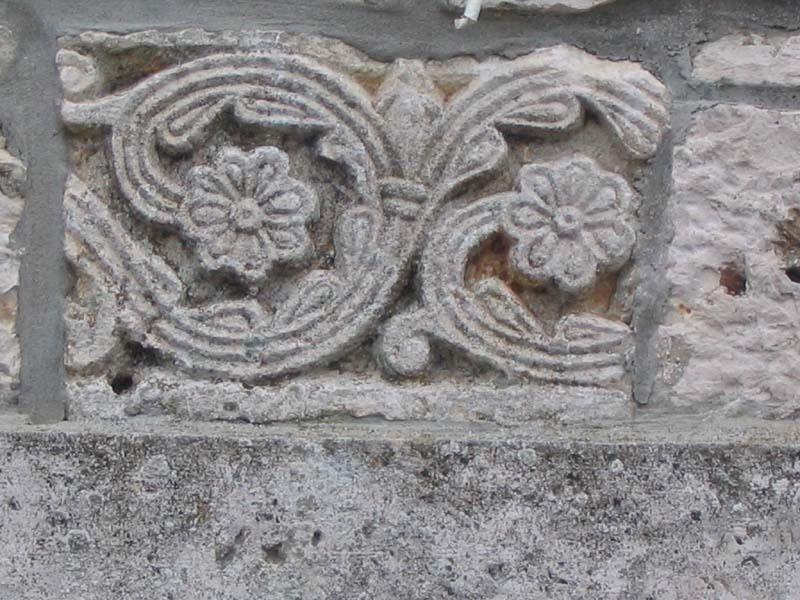 Ulomak starohrvatskog pletera, Žrnovo, 11. stoljećeOSNOVNA ŠKOLA  ANTE CURAĆ-PINJAC ŽRNOVOŽrnovo, 16. rujna 2019. godineŠKOLSKI KURIKULUM ZA 2019./2020. ŠKOLSKU GODINUŠKOLSKI KURIKULUM ZA 2019./2020. ŠKOLSKU GODINUŠkolski kurikulum određuje nastavni plan i program izbornih predmeta, izvannastavne i izvanškolske aktivnosti i druge odgojno-obrazovne aktivnosti, programe i projekte prema smjernicama hrvatskoga nacionalnog obrazovnog standarda.KLASA: 602-04/2019-01/432URBROJ: 2138/24-04/2019-1Žrnovo, 16. rujna 2019. godineTemeljem članka 28. Zakona o odgoju i obrazovanju u osnovnoj i srednjoj školi (NN 87/2008), Školski odbor Osnovne škole Ante Curać-Pinjac, Žrnovo, na sjednici održanoj 3. listopada 2019. godine, na prijedlog Učiteljskog vijeća od 1. listopada 2019. godine i pozitivnog mišljenja Vijeća roditelja od 3. listopada 2019. godine donosi Školski kurikulum za 2019./2020. školsku godinu        Uvod    Pod pojmom Školskog kurikuluma podrazumijevamo sve sadržaje, procese i aktivnosti koji su usmjereni na ostvarivanje ciljeva i zadaća odgoja i obrazovanja kako bismo promovirali  intelektualni, osobni, društveni i tjelesni razvoj učenika. On obuhvaća, osim službenih programa nastave, i druge programe koje škola provodi, pokazuje brojne aktivnosti učenika i učitelja, pokazuje po čemu je škola prepoznatljiva.    Školski kurikulum temelji se na učeničkoj razini znanja, interesa i sposobnosti, na raznolikosti i kompleksnosti obrazovnih interesa i potreba učenika, roditelja i lokalne zajednice, stalnom porastu znanja te potrebom oblikovanja učenikove osobnosti u svijetu koji se stalno mijenja.    Planiranim aktivnostima, programima i projektima težimo kvalitetnim rezultatima ostvariti ciljeve usmjerene na učenika i njegov razvoj, stručnu samostalnost i odgovornost učitelja, samostalnost i razvoj škole te uz potporu uže i šire društvene zajednice doprinijeti izgradnji učinkovitog i kvalitetnog obrazovnog sustava.  Školski kurikulum, objavljen na mrežnim stranicama škole, dostupan je učenicima, roditeljima i svima zainteresiranima za život i rad škole.AKTIVNOST, PROGRAM  I/ILI PROJEKTIzborna nastava NJEMAČKI JEZIKod 5. do 8. razredaCILJEVI AKTIVNOSTI, PROGRAMA  I/ILI PROJEKTAUčenje drugog stranog jezika; upoznavanje kulture i civilizacije zemalja njemačkog govornog područjaNAMJENA AKTIVNOSTI, PROGRAMA  I/ILI PROJEKTAJezična kompetencijaNOSITELJ AKTIVNOSTI, PROGRAMA  I/ILI PROJEKTA I NJIHOVA ODGOVORNOSTTea Protić, predmetna nastavnica, 5.-8. razredNAČIN REALIZACIJE AKTIVNOSTI, PROGRAMA  I/ILI PROJEKTAKroz nastavu, dva školska sata tjednoVREMENIK AKTIVNOSTI U REALIZACIJI PROGRAMA  I/ILI PROJEKTATijekom nastavne godineDETALJAN TROŠKOVNIK AKTIVNOSTI, PROGRAMA I/ILI PROJEKTA200,00 kn za potrošni materijalNAČIN VREDNOVANJA I NAČIN KORIŠTENJA REZULTATA VREDNOVANJAOcjenjivanjeAKTIVNOST, PROGRAM  I/ILI PROJEKTIzborna nastava NJEMAČKI JEZIK 4. razredaCILJEVI AKTIVNOSTI, PROGRAMA  I/ILI PROJEKTAUsvajanje, savladavanje, uvježbavanje, usustavljivanje i ponavljanje sadržaja izborne nastave. Razvijati pozitivan odnos prema radu i njemačkom jeziku. Razvijati osjetljivost za jezične razlike. Usvajanje recitacija i pjesmica uz ritmička ponavljanja. Razvijati osjetljivost za povezivanje vizualnih i auditivnih informacija. Upoznavanje učenika s jezikom i kulturom njemačkog govornog područja. Razvoj jezične svijesti i jezičnih kompetencija.NAMJENA AKTIVNOSTI, PROGRAMA  I/ILI PROJEKTAUsvajanje jezičnih struktura i gramatike njemačkog jezika. Razvijanje komunikacijskih sposobnosti izražavanja na njemačkom jezikuRazvijanje jezičnih vještina: Slušanje/čitanje s razumijevanjemGovorna interakcija i produkcijaNOSITELJ AKTIVNOSTI, PROGRAMA  I/ILI PROJEKTA I NJIHOVA ODGOVORNOSTTea Protić,  predmetna nastavnicaNAČIN REALIZACIJE AKTIVNOSTI, PROGRAMA  I/ILI PROJEKTAKroz nastavu, dva školska sata tjednoVREMENIK AKTIVNOSTI U REALIZACIJI PROGRAMA  I/ILI PROJEKTATijekom nastavne godineDETALJAN TROŠKOVNIK AKTIVNOSTI, PROGRAMA I/ILI PROJEKTA100,00 kn za potrošni materijalNAČIN VREDNOVANJA I NAČIN KORIŠTENJA REZULTATA VREDNOVANJAOcjenjivanjeAKTIVNOST, PROGRAM  I/ILI PROJEKTIzborna nastava  INFORMATIKAod 7. do 8. razredaCILJEVI AKTIVNOSTI, PROGRAMA  I/ILI PROJEKTA- Ovladati osnovnom uporabom računala te korištenje svih osnovnih programaNAMJENA AKTIVNOSTI, PROGRAMA  I/ILI PROJEKTAUpoznavanje informatikeNOSITELJ AKTIVNOSTI, PROGRAMA  I/ILI PROJEKTA I NJIHOVA ODGOVORNOSTElizej Dubravac, učitelj informatikeNAČIN REALIZACIJE AKTIVNOSTI, PROGRAMA  I/ILI PROJEKTANeposredni rad računalom u informatičkoj učionici, korištenje projektore, inrerneteVREMENIK AKTIVNOSTI U REALIZACIJI PROGRAMA  I/ILI PROJEKTATijekom 2018./2019. školske godineDETALJAN TROŠKOVNIK AKTIVNOSTI, PROGRAMA I/ILI PROJEKTANAČIN VREDNOVANJA I NAČIN KORIŠTENJA REZULTATA VREDNOVANJAOcjenjivanje praktičnog i teoretskog sadržajaAKTIVNOST, PROGRAM  I/ILI PROJEKTIZBORNA NASTAVA VJERONAUK 1.- 4. r.CILJEVI AKTIVNOSTI, PROGRAMA  I/ILI PROJEKTA-usvojiti temeljne istine i vrijednosti kršćanske vjere-prihvatiti i primijeniti općeljudske i  kršćanske vrednote-upoznati katoličku vjeru radi postignuća zrelosti i cjelovitog vjerskog odgoja učenika-sustavno povezivanje Božje Objave i tradicije Crkve sa životnim iskustvom učenika, kako bi se ostvarilo sustavno i cjelovito, ekumenski i dijaloški otvoreno upoznavanje vjere na spoznajno-doživljenoj- djelatnoj razini-predstaviti biblijske likove i njihovo značenje-promišljati život i učenje Isusa Krista kao i nekih kršćanskih velikana, opisati ključne pojmove kršćanske vjere i morala-uključiti djecu u život župne zajednice-animirati djecu na slavljenje kršćanskih blagdana-omogućiti učenicima istinsko komuniciranje sa sadržajima evanđeljske poruke, osobne i zajedničke, da se ostvare u svojem cjelovitom, ljudskom i vjerničkom, kao i kulturnom identitetuNAMJENA AKTIVNOSTI, PROGRAMA  I/ILI PROJEKTANamjena:-za učenike 1. do 4. razreda-postići ljudski i  kršćanski odgoj savjesti u odnosu prema sebi, drugima, društvu i svijetu-prihvaćati razliku među ljudima, razvijati duh zajedništva, služenja i prijateljstva-probuditi i izgraditi stav temeljnog povjerenja i ljubavi prema Bogu, sebi i drugima-svjesno i aktivno doživjeti kršćanske blagdane u obitelji, školi i župi-založiti se i sudjelovati u izgradnji crkveNOSITELJ AKTIVNOSTI, PROGRAMA  I/ILI PROJEKTA I NJIHOVA ODGOVORNOSTČs Anita Sučićsuradnici roditelji i župna zajednicaNAČIN REALIZACIJE AKTIVNOSTI, PROGRAMA  I/ILI PROJEKTA-samostalan rad, rad u paru; rad u skupinama, razne priredbe, istraživački radVREMENIK AKTIVNOSTI U REALIZACIJI PROGRAMA  I/ILI PROJEKTA-usmeno i pismeno vrednovanje znanja i stvaralačkog izražavanja (likovnog, pismenog, glazbenog, scenskog…) zalaganja, kao i kulture međusobnog komuniciranjaDETALJAN TROŠKOVNIK AKTIVNOSTI, PROGRAMA I/ILI PROJEKTA-hamer papir, papir za fotokopiranje, likovni pribor i drugi potrošni materijal za rad učenikaNAČIN VREDNOVANJA I NAČIN KORIŠTENJA REZULTATA VREDNOVANJA-kroz obradu nastavnih sadržaja 2 puta tjedno;NAZIV AKTIVNOSTI, PROJEKTA, PROGRAMA: Izborna nastava  VJERONAUKIme i prezime nositelja –  Čs Bernardica Juretić – vjeroučiteljica 5.-6. razredNAZIV AKTIVNOSTI, PROJEKTA, PROGRAMA: Izborna nastava  VJERONAUKIme i prezime nositelja –  Čs Bernardica Juretić – vjeroučiteljica 5.-6. razredOdgovornost voditelja- Zaziv Duha Svetog i blagoslov školskih torbi- Nastava u prirodi- ¨Dani kruha¨ - blagoslov kruha – školska proslava- Prikupljanje milodara- Izrada uskrsnih čestitki- Izrada knjižica ¨Križni put¨- Izrada uskrsne svijeće- Posjet župnoj crkviVanučionična  nastava- Novi zavjet – propovijed o Isusovu rođenju – projektna nastava-  ¨Euharistija – slavlje u mojoj župi¨- projektna nastavaCiljevi* shvatiti važnost Duha Svetoga u životu vjernika* doživjeti radost zajedništva i pripadnosti žŽupskoj zajednici* shvatiti i doživjeti da Bog stanuje svugdje samo ga trebamo učiti tražiti* spoznati važnost kruha za svakodnevni život* naučiti biti zahvalan za kruh* doživjeti što znači biti kruh drugima i iskusiti radost dijeljenja i pomaganja* naučiti poštivati i pravilno se odnositi prema blagostanju* iskusiti radost kršćanskog zajedništva* naučiti odricati se i žrtvovati za drugoga* naučiti sročiti tekst za prigodne blagdane* doživjeti ljepotu radosti blagdana s najdražima* učiti biti zahvalan svojim bližnjima* razvijati kreativnost i motoriku* naučiti o pobožnosti križnoga puta* iskusiti ljepotu razmatranja nad otajstvima Kristove muke* razvijati stvaralačko izražavanje* naučiti detalje i simboliku vezanu uz uskrsnu svijeću* shvatiti dio Kristova misterija prikazan na svijeći* doživjeti radost i blizinu Uskrsa* razvijati kreativnost učenika* upoznati prostor župne zrkve* doživjeti Božju blizinu i blizinu svetaca* upoznati knjige evanđelja* iskusiti ljepotu življenja evanđelja za nas kršćane* doživjeti važnost euharistije za svakodnevni život kršćana* upoznati dijelove euharistijske službe* uočiti, te vrednovati kako naša župska zajednica sudjeluje u euharistijskom slavljuNamjena* za učenike i djelatnike škole i sve posjetitelje* za misije* za bližnje u potrebi* za učenike, djelatnike škole i sve posjetitelje* za učenike i širu javnost* Vjeroučitelj i učenici osnovne škole*  Za kućnu uporabu, * učenici* učeniciNačin realizacije* ispovjediti  se* na nedjeljnoj misi u 10. 30 sati zazvati Duha Svetoga* Prirediti katehezu na temu ¨Božji tragovi¨te ju izvesti u prirodi* Pripremiti nastavne jedinice na tu temu* prirediti školsku proslavu s blagoslovom kruha* PodIjeliti djeci misijske kasice koje će donIjeti na misu na misijsku nedjelju* Uskrsna čestitka* izrada čestitke za majčin dan, ili prigodnog suvenira* pripremiti katehezu o križnom putu* posjetiti župnu crkvu i promatrati postaje križnog puta* napisati svoje razmišljanje o dotičnoj postaji križnog puta (učenici će raditi individualno ili u paru)* sve radove uvezati u prigodnu knjižicu i dati joj naslov* Pripremiti katehezu o uskrsnoj svijeći* izraditi vlastitu uskrsnu svijeću* prirediti kateheze o župi i pripadnosti Crkvi* Posjetiti crkvu* moliti u crkvi* razgledati crkvu* prirediti kateheze na zadanu temu* podIjeliti učenike u skupine i uputiti u istraživački rad* predstaviti radove u razreduVremenikRujan Listopad (za misije)- došašće i korizmu (za bližnje u potrebi)TravanjSvibanjOžujakTravanjOžujak – svibanjOžujak travanjOžujak travanjTroškovnikAKTIVNOSTI, PROGRAM I/ILI PROJEKTIzborna nastava  VJERONAUK u 7. i 8. RazreduDon Miroslav KaratovićCILJEVI AKTIVNOSTI, PROGRAMA I/ILI PROJEKTAUPOZNAVANJE I IZGRADNJA SVOG ŽIVOTA;ČOVJEKOVO TRAGANJE ZA ŽIVIM BOGOM;TAJNA SVIJETA I ČOVJEKA U SVIJETU BIBLIJE;KATOLIČKA CRKVA I I KRŠĆANSTVO U HRVATA;U ISUSU KRISTU UPOZNAJMO PRAVOG BOGA;POTVRDA –  SNAGA KRŠĆANSKOG POSLANJA.NAMJENA AKTIVNOSTI, PROGRAMA I/ILI PROJEKTAza učenike 7. do 8. razreda-postići ljudski i  kršćanski odgoj savjesti u odnosu prema sebi, drugima, društvu i svijetu-prihvaćati razliku među ljudima, razvijati duh zajedništva, služenja i prijateljstva-probuditi i izgraditi stav temeljnog povjerenja i ljubavi prema Bogu, sebi i drugima-svjesno i aktivno doživjeti kršćanske blagdane u obitelji, školi i župi-založiti se i sudjelovati u izgradnji crkveNOSITELJI AKTIVNOSTI, PROGRAMA I/ILI PROJEKTA I NJIHOVA ODGOVORNOSTDon Miroslav Karatović  NAČIN REALIZACIJE AKTIVNOSTI, PROGRAMA I/ILI PROJEKTAsamostalan rad, rad u paru; rad u skupinama,  istraživački rad.VREMENIK AKTIVNOSTI U REALIZACIJI PROGRAMA I/ILI PROJEKTAVrednovanje znanja tijekom nastavne godine.DETALJAN TROŠKOVNIK AKTIVNOSTI, PROGRAMA I/ILI PROJEKTAPotrošni materijal za rad (papir, olovke, kolaž papir i dr.). NAČINI VRJEDNOVANJA I NAČINI KORIŠTENJA REZULTATA VRJEDNOVANJAUsmeno i pismeno vrednovanje znanja.AKTIVNOST, PROGRAM  I/ILI PROJEKTIZBORNA NASTAVA VJERONAUK 1.- 2. r.CILJEVI AKTIVNOSTI, PROGRAMA  I/ILI PROJEKTACilj i svrha katoličkog vjeronauka u osnovnoj školi sustavno je i skladno teološko-ekleziološko i antropološko-pedagoško povezivanje Božje objave i crkvene tradicije sa životnim iskustvom učenika s ciljem ostvarivanja sustavnoga i cjelovitoga, ekumenski i dijaloški otvorenoga upoznavanja katoličke vjere na informativno-spoznajnoj, doživljajnoj idjelatnoj razini radi postignuća zrelosti kršćanske vjere i postignuća cjelovitoga općeljudskoga i vjerskoga odgoja učenika koji žive u svojem religioznom i crkvenom, kulturnom i društvenom prostoru.NAMJENA AKTIVNOSTI, PROGRAMA  I/ILI PROJEKTAIzgraditi stav otvorenosti prema transcendenciji, za postavljanje pitanja o najdubljem smislu čovjekova života i svijeta u odnosu prema vremenitosti i vječnosti.Ostvariti zrelu ljudsku i vjerničku osobnost, na individualnoj idruštvenoj razini, u svim dimenzijama čovjekova života: tjelesnoj, duševnoj i duhovnoj.Postići ljudski i kršćanski odgoj savjesti u odnosu prema sebi, prema drugima, prema društvu i svijetu općenito, a na temelju Božje objave, kršćanske tradicije i crkvenoga učiteljstva.Biti sposoban shvatiti i povezati biblijske poruke sa svakodnevnim osobnim i društvenim životom.Razvijati spoznaju i stav da je Bog pozvao sve ljude na međusobnu ljubav i zajedništvo i na život u skladu s tim pozivom...NOSITELJ AKTIVNOSTI, PROGRAMA  I/ILI PROJEKTA I NJIHOVA ODGOVORNOSTVjeroučiteljica  Paula Tonkovićsuradnici roditelji i župna zajednicaNAČIN REALIZACIJE AKTIVNOSTI, PROGRAMA  I/ILI PROJEKTAPrimjenjuju se različiti oblici rada (frontalni, individualni, grupni rad, rad u parovima).Primjenjuju se različite nastavne metode (usmeno izlaganje, razgovor, rad na tekstu, usmeno, pismeno, likovno, glazbeno i molitveno izražavanje, meditacija).VREMENIK AKTIVNOSTI U REALIZACIJI PROGRAMA  I/ILI PROJEKTATijekom školske godine 2019/20.DETALJAN TROŠKOVNIK AKTIVNOSTI, PROGRAMA I/ILI PROJEKTATroškove aktivnosti pokrivaju materijalni izdaci škole, a to je uglavnom pribor za kreativni rad učenika.NAČIN VREDNOVANJA I NAČIN KORIŠTENJA REZULTATA VREDNOVANJANačin vrednovanja vjeroučenika je propisan od Ministarstva znanosti, obrazovanja i sporta. Vrši se pismenim i usmenim putem. Komponente ocjenjivanja su: znanje, stvaralačko izražavanje, zalaganje i kultura međusobnog komuniciranja. NAZIV:profesionalno usmjeravanje učenika 8. razredaRAZRED: 8.PLANIRANI BROJ UČENIKA: 13PLANIRANI BROJ SATI: 2 godišnjeVODITELJ :Irena PecotićCILJEVIProfesionalno informiranje i usmjeravanje učenika u skladu s njihovim potrebama interesima i sposobnostimapružanje savjetodavne pomoći učenicima, roditeljima, te savjetovanje o upisima preko interneta.NAMJENAinformiranje učenikaNOSITELJIpedagog, Zavod za zapošljavanje-psihologNAČIN REALIZACIJEradionice za učenike na SRpredavanje za roditeljeindividualni rad s učenicima i roditeljimaVREMENIKtijekom drugog obrazovnog razdobljaTROŠKOVNIK(potreban materijal)nema troškovaNAČIN VREDNOVANJAevaulacijski upitnici za učenikeNAČIN KORIŠTENJAREZULTATA                     VREDNOVANJAprema evaulacijama odrediti korisnostNAZIV: pomoć u učenjuRAZRED:  1.- 4.PLANIRANI BROJ UČENIKA: prema potrebi PLANIRANI BROJ SATI:   prema potrebiVODITELJ:  Irena Pecotić CILJEVIusvajanje motoričkih i obrazovnih postignućapoticanje usvajanja vrijednosti, stavova i navika koje omogućavajucjelovit razvoj osobnosti učenikapružanje savjetodavne pomoći učiteljima   NAMJENAUsvajanje znanja i  razvijanje grafomotoričkih sposobnosti.Poticanje pozitivnog  stava prema raduNOSITELJIpedagog, učiteljNAČIN REALIZACIJEindividualni rad s učenicima VREMENIKtijekom godineTROŠKOVNIK(potreban materijal)nema troškovaNAČIN VREDNOVANJASavjetodavni rad – zabilješke, analize.NAČIN KORIŠTENJAREZULTATAVREDNOVANJAOdrediti korisnost nastavka individualnog rada, te unijeti potrebnepromjene vezane uz rad. NAZIV: Virtualno nasiljeRAZRED: 5. PLANIRANI BROJ UČENIKA: 10PLANIRANI BROJ SATI: 4 sata mjesečnoVODITELJ :Irena PecotićCILJEVIgeneralni cilj: prevencija ovisnosti o internetudugoročni: smanjivanje faktora rizika u nastanku ovisničkog ponašanja djece prema virtualnom nasiljuzaštita mladih u visokom rizikurazvijanje odgovornosti prema vlastitom zdravljuNAMJENAprevencija ovisnosti o mobitelu i računaluNOSITELJIIrena Pecotić, pedagogNAČIN REALIZACIJEpo jedna radionica tjedno. Prezentacija za roditeljeVREMENIKtijekom drugog obrazovnog razdobljaTROŠKOVNIK(potreban materijal)format papira A – 4; Materijale dostavlja Zavod za javno zdravstvo DubrovnikNAČIN VREDNOVANJAevaluacijski upitnici za učenikeNAČIN KORIŠTENJAREZULTATA                     VREDNOVANJAprema evaulacijama odrediti korisnost nastavka aktivnosti programa.NAZIV: preventivni programRAZRED:  1.-8.PLANIRANI BROJ UČENIKA:  91PLANIRANI BROJ SATI: prema potrebiVODITELJ:  Irena Pecotić CILJEVI generalni cilj . prevencija ovisnostidugoročni : smanjivanje faktora rizika u nastanku ovisničkog ponašanja djece-zaštita mladih u visokom rizikupoticanje odgovornosti prema vlastitom zdravlju NAMJENAprevencija ovisnostiNOSITELJIpedagog, razrednici, liječnik školske medicine, djelatnica Crvenog križa, psihologinja iz odjela za prevenciju na Korčuli.NAČIN REALIZACIJEradionice i predavanja VREMENIKtijekom godineTROŠKOVNIK(potreban materijal)kupnja knjiga iz psihologije i pedagogije,predviđeno  je okvirno 1. 000,00 kn(tisuću hrvatskih kuna)NAČIN VREDNOVANJAprema evaulacijama odrediti korisnost nastavka aktivnosti programa.NAČIN KORIŠTENJAREZULTATAVREDNOVANJAodrediti korisnost nastavka  rada, te unijeti potrebnepromjene vezane uz rad.AKTIVNOSTI, PROGRAM I/ILI PROJEKTZNANOST MLADIH„Mladi matematičari“CILJEVI AKTIVNOSTI, PROGRAMA I/ILI PROJEKTA-Pozitivan stav i kreativno zanimanje prema matematici-Primjena matematike u svakodnevnom životu-Razvoj sposobnosti logičkog mišljenja i zaključivanjaNAMJENA AKTIVNOSTI, PROGRAMA I/ILI PROJEKTA-Razvoj matematičkog talenta i rješavanje problema raznolikim pristupima-Razvoj odgovornosti za vlastiti uspjehNOSITELJI AKTIVNOSTI, PROGRAMA I/ILI PROJEKTA I NJIHOVA ODGOVORNOST-Snježana Ćenan-Učiteljica matematike i fizikeNAČIN REALIZACIJE AKTIVNOSTI, PROGRAMA I/ILI PROJEKTA-Redovna nastava i dodatni rad s darovitim učenicimaVREMENIK AKTIVNOSTI U REALIZACIJI PROGRAMA I/ILI PROJEKTA-jedan sat tjedno (35-50 sati)DETALJAN TROŠKOVNIK AKTIVNOSTI, PROGRAMA I/ILI PROJEKTA-Stručno usavršavanje -Troškovi natjecanja NAČINI VRJEDNOVANJA I NAČINI KORIŠTENJA REZULTATA VRJEDNOVANJA-Usmeno i pismeno provjeravanje, praćenje tijekom šk. Godine-Praćenje i analiza postignuća učenika na natjecanjuAKTIVNOSTI, PROGRAM I/ILI PROJEKTAKTIVNOSTI, PROGRAM I/ILI PROJEKTPITAGORAPITAGORAPITAGORACILJEVI AKTIVNOSTI, PROGRAMA I/ILI PROJEKTACILJEVI AKTIVNOSTI, PROGRAMA I/ILI PROJEKTA-Pozitivan stav i kreativno zanimanje prema matematici-Primjena matematike u svakodnevnom životu-Razvoj sposobnosti logičkog mišljenja i zaključivanja-Pozitivan stav i kreativno zanimanje prema matematici-Primjena matematike u svakodnevnom životu-Razvoj sposobnosti logičkog mišljenja i zaključivanja-Pozitivan stav i kreativno zanimanje prema matematici-Primjena matematike u svakodnevnom životu-Razvoj sposobnosti logičkog mišljenja i zaključivanjaNAMJENA AKTIVNOSTI, PROGRAMA I/ILI PROJEKTANAMJENA AKTIVNOSTI, PROGRAMA I/ILI PROJEKTA-Razvoj matematičkog talenta i rješavanje problema raznolikim pristupima-Razvoj odgovornosti za vlastiti uspjeh-Učenje vođeno inovativnošću-Razvoj matematičkog talenta i rješavanje problema raznolikim pristupima-Razvoj odgovornosti za vlastiti uspjeh-Učenje vođeno inovativnošću-Razvoj matematičkog talenta i rješavanje problema raznolikim pristupima-Razvoj odgovornosti za vlastiti uspjeh-Učenje vođeno inovativnošćuNOSITELJI AKTIVNOSTI, PROGRAMA I/ILI PROJEKTA I NJIHOVA ODGOVORNOSTNOSITELJI AKTIVNOSTI, PROGRAMA I/ILI PROJEKTA I NJIHOVA ODGOVORNOST-Snježana Ćenan-Učiteljica matematike i fizike-Učenici osmog razreda-Snježana Ćenan-Učiteljica matematike i fizike-Učenici osmog razreda-Snježana Ćenan-Učiteljica matematike i fizike-Učenici osmog razredaNAČIN REALIZACIJE AKTIVNOSTI, PROGRAMA I/ILI PROJEKTANAČIN REALIZACIJE AKTIVNOSTI, PROGRAMA I/ILI PROJEKTA-Redovna nastava i dodatni rad doma s obitelji-Redovna nastava i dodatni rad doma s obitelji-Redovna nastava i dodatni rad doma s obiteljiVREMENIK AKTIVNOSTI U REALIZACIJI PROGRAMA I/ILI PROJEKTAVREMENIK AKTIVNOSTI U REALIZACIJI PROGRAMA I/ILI PROJEKTA-6 tjedana-6 tjedana-6 tjedanaDETALJAN TROŠKOVNIK AKTIVNOSTI, PROGRAMA I/ILI PROJEKTADETALJAN TROŠKOVNIK AKTIVNOSTI, PROGRAMA I/ILI PROJEKTA-200,00 kn-200,00 kn-200,00 knNAČINI VRJEDNOVANJA I NAČINI KORIŠTENJA REZULTATA VRJEDNOVANJANAČINI VRJEDNOVANJA I NAČINI KORIŠTENJA REZULTATA VRJEDNOVANJA-Usmeno praćenje tijekom rada-Analiza postignuća uspjeha-Usmeno praćenje tijekom rada-Analiza postignuća uspjeha-Usmeno praćenje tijekom rada-Analiza postignuća uspjehaAKTIVNOSTI, PROGRAM I/ILI PROJEKTAKTIVNOSTI, PROGRAM I/ILI PROJEKTAKTIVNOSTI, PROGRAM I/ILI PROJEKT VJEŽBAONICA od 5.-8. razreda VJEŽBAONICA od 5.-8. razredaCILJEVI AKTIVNOSTI, PROGRAMA I/ILI PROJEKTACILJEVI AKTIVNOSTI, PROGRAMA I/ILI PROJEKTACILJEVI AKTIVNOSTI, PROGRAMA I/ILI PROJEKTA Poticati višestrani psihosomatski razvoj djece, razvijati zdravstvenu kulturu u svrhu čuvanja i unapređenja vlastitog zdravlja i zdravlja okoline, zadovoljiti dječje potrebe za kretanjem Poticati višestrani psihosomatski razvoj djece, razvijati zdravstvenu kulturu u svrhu čuvanja i unapređenja vlastitog zdravlja i zdravlja okoline, zadovoljiti dječje potrebe za kretanjemNAMJENA AKTIVNOSTI, PROGRAMA I/ILI PROJEKTANAMJENA AKTIVNOSTI, PROGRAMA I/ILI PROJEKTAVježbanjem i  navika svakodnevnog tjelesnog vježbanja. Nadalje, stvoriti kod djece čvrste navike zdravog načina življenja koristeći se sredstvima tjelesne i zdravstvene kulture, prirodnim i drugim čimbenicima, te pružiti djeci mogućnosti za stjecanje osnovnih znanja, vještina i navika potrebnih za prilagodbu novim motoričkim aktivnostima. Uz edukaciju o higijenskim navikama, djecu će učiti i o tome koliko je važna zdrava prehrana za pravilan rast i razvoj.  Vježbanjem i  navika svakodnevnog tjelesnog vježbanja. Nadalje, stvoriti kod djece čvrste navike zdravog načina življenja koristeći se sredstvima tjelesne i zdravstvene kulture, prirodnim i drugim čimbenicima, te pružiti djeci mogućnosti za stjecanje osnovnih znanja, vještina i navika potrebnih za prilagodbu novim motoričkim aktivnostima. Uz edukaciju o higijenskim navikama, djecu će učiti i o tome koliko je važna zdrava prehrana za pravilan rast i razvoj.  Vježbanjem i  navika svakodnevnog tjelesnog vježbanja. Nadalje, stvoriti kod djece čvrste navike zdravog načina življenja koristeći se sredstvima tjelesne i zdravstvene kulture, prirodnim i drugim čimbenicima, te pružiti djeci mogućnosti za stjecanje osnovnih znanja, vještina i navika potrebnih za prilagodbu novim motoričkim aktivnostima. Uz edukaciju o higijenskim navikama, djecu će učiti i o tome koliko je važna zdrava prehrana za pravilan rast i razvoj.  NOSITELJI AKTIVNOSTI, PROGRAMA I/ILI PROJEKTA I NJIHOVA ODGOVORNOSTNOSITELJI AKTIVNOSTI, PROGRAMA I/ILI PROJEKTA I NJIHOVA ODGOVORNOSTNOSITELJI AKTIVNOSTI, PROGRAMA I/ILI PROJEKTA I NJIHOVA ODGOVORNOSTNedjeljko Tamburović, prof.Nedjeljko Tamburović, prof.NAČIN REALIZACIJE AKTIVNOSTI, PROGRAMA I/ILI PROJEKTANAČIN REALIZACIJE AKTIVNOSTI, PROGRAMA I/ILI PROJEKTANAČIN REALIZACIJE AKTIVNOSTI, PROGRAMA I/ILI PROJEKTA- dodatni rad - dodatni rad VREMENIK AKTIVNOSTI U REALIZACIJI PROGRAMA I/ILI PROJEKTAVREMENIK AKTIVNOSTI U REALIZACIJI PROGRAMA I/ILI PROJEKTAVREMENIK AKTIVNOSTI U REALIZACIJI PROGRAMA I/ILI PROJEKTAŠkolska godinaŠkolska godinaDETALJAN TROŠKOVNIK AKTIVNOSTI, PROGRAMA I/ILI PROJEKTADETALJAN TROŠKOVNIK AKTIVNOSTI, PROGRAMA I/ILI PROJEKTADETALJAN TROŠKOVNIK AKTIVNOSTI, PROGRAMA I/ILI PROJEKTA-100,00 kn-100,00 knNAČINI VRJEDNOVANJA I NAČINI KORIŠTENJA REZULTATA VRJEDNOVANJANAČINI VRJEDNOVANJA I NAČINI KORIŠTENJA REZULTATA VRJEDNOVANJANAČINI VRJEDNOVANJA I NAČINI KORIŠTENJA REZULTATA VRJEDNOVANJA-Usmeno praćenje tijekom rada-Analiza postignuća uspjeha-Usmeno praćenje tijekom rada-Analiza postignuća uspjehaNAMJENA AKTIVNOSTI, PROGRAMA  I/ILI PROJEKTAŠŠKNOSITELJI AKTIVNOSTI, PROGRAMA  I/ILI PROJEKTA I NJIHOVA ODGOVORNOSTNedjeljko Tamburović, profNAČIN REALIZACIJE AKTIVNOSTI, PROGRAMA  I/ILI PROJEKTAJednom tjedno na školskom igralištu ili u dvoraniVREMENIK AKTIVNOSTI U REALIZACIJI PROGRAMA  I/ILI PROJEKTADva sata tjedno, u jutarnjem terminuDETALJAN TROŠKOVNIK AKTIVNOSTI, PROGRAMA I/ILI PROJEKTALopte, rekviziti                500,00 knNAČINI VRJEDNOVANJA I NAČINI KORIŠTENJA REZULTATA VRJEDNOVANJA-postignuća na natjecanjimaAKTIVNOST, PROGRAM  I/ILI PROJEKTŠKOLSKI ŠPORTSKI KLUBCILJEVI AKTIVNOSTI, PROGRAMA  I/ILI PROJEKTA 1. Poticati višestrani psihosomatski razvoj djece 2. Razviti zdravstvenu kulturu kod djece u svrhu očuvanja i unapređenja zdravlja  3. Kod djece stvoriti naviku svakodnevnog tjelesnog vježbanja  4. Razvijati motoričke i funkcionalne sposobnosti  Zadaće: 1. Omogućiti djeci stjecanje iskustava pokretom;  poticati usvajanje znanja o različitim športovima i vrijednosti bavljenja športom; poticati pozitivan stav prema zdravom načinu života i zdravoj prehrani 2. Primjenom različitih kinezioloških operatora  utjecati na razvoj motoričkih sposobnosti, a naglasiti razvoj koordinacije, ravnoteže i fleksibilnostiNAMJENA AKTIVNOSTI, PROGRAMA  I/ILI PROJEKTAUčenici predmetne nastaveNOSITELJI AKTIVNOSTI, PROGRAMA  I/ILI PROJEKTA I NJIHOVA ODGOVORNOSTNedjeljko Tamburović, profNAČIN REALIZACIJE AKTIVNOSTI, PROGRAMA  I/ILI PROJEKTADva sata tjedno na školskom igralištu ili u dvoraniVREMENIK AKTIVNOSTI U REALIZACIJI PROGRAMA  I/ILI PROJEKTADva sata tjedno, u jutarnjem terminuDETALJAN TROŠKOVNIK AKTIVNOSTI, PROGRAMA I/ILI PROJEKTALopte, rekviziti                500,00 knNAČINI VRJEDNOVANJA I NAČINI KORIŠTENJA REZULTATA VRJEDNOVANJA-postignuća na natjecanjimaAKTIVNOST, PROGRAM  I/ILI PROJEKTČišćenje školskog okolišaCILJEVI AKTIVNOSTI, PROGRAMA  I/ILI PROJEKTAPoticanje ekološke svijesti kod učenikaNAMJENA AKTIVNOSTI, PROGRAMA  I/ILI PROJEKTAU aktivnost su uključeni svi učenici škole i njihovi razrednici, a namijenjena je uređenju okoliša škole.NOSITELJ AKTIVNOSTI, PROGRAMA  I/ILI PROJEKTA I NJIHOVA ODGOVORNOSTRazrednici 1. – 8. razredaNAČIN REALIZACIJE AKTIVNOSTI, PROGRAMA  I/ILI PROJEKTASvaki razred je zadužen za svoj dio prostora, čišćenje se odvija jedanput mjesečno preko sata razrednika.VREMENIK AKTIVNOSTI U REALIZACIJI PROGRAMA  I/ILI PROJEKTATijekom školske godineDETALJAN TROŠKOVNIK AKTIVNOSTI, PROGRAMA I/ILI PROJEKTA/NAČIN VREDNOVANJA I NAČIN KORIŠTENJA REZULTATA VREDNOVANJAUčenicima je prostor u kojem borave ugodniji.AKTIVNOST, PROGRAM  I/ILI PROJEKTEkskurzija učenika osmoga razredaCILJEVI AKTIVNOSTI, PROGRAMA  I/ILI PROJEKTAUpoznavanje svoje domovineNAMJENA AKTIVNOSTI, PROGRAMA  I/ILI PROJEKTAAktivnost je namijenjena učenicima na kraju osnovnoškolskoga obrazovanja, a teži upoznavanju prirodne i kulturno-povijesne baštine naše zemlje.NOSITELJ AKTIVNOSTI, PROGRAMA  I/ILI PROJEKTA I NJIHOVA ODGOVORNOST Ivan Fabris, razrednica 8. razreda.NAČIN REALIZACIJE AKTIVNOSTI, PROGRAMA  I/ILI PROJEKTAEkskurzija se planira i organizira u skladu s Pravilnikom o izvođenju izleta, ekskurzija i drugih odgojno obrazovnih aktivnosti izvan škole. (NN 67/2014)VREMENIK AKTIVNOSTI U REALIZACIJI PROGRAMA  I/ILI PROJEKTAProljeće 2020. godineDETALJAN TROŠKOVNIK AKTIVNOSTI, PROGRAMA I/ILI PROJEKTA/NAČIN VREDNOVANJA I NAČIN KORIŠTENJA REZULTATA VREDNOVANJAKroz nastavu geografije, povijesti, likovne kulture i hrvatskoga jezika.AKTIVNOST, PROGRAM  I/ILI PROJEKTIzleti učenika V. – VIII. razreda: Badija, Kočje,  (i područje Dalmacije)CILJEVI AKTIVNOSTI, PROGRAMA  I/ILI PROJEKTAUpoznavanje prirodnih i kulturno-povijesnih ljepota naše zemljeNAMJENA AKTIVNOSTI, PROGRAMA  I/ILI PROJEKTAUpoznavanje ljepota zemlje potiče učenike na povezivanje naučenih sadržaja i očuvanje prirodnih i kulturnih spomenika.NOSITELJ AKTIVNOSTI, PROGRAMA  I/ILI PROJEKTA I NJIHOVA ODGOVORNOSTRazrednici viših razredaNAČIN REALIZACIJE AKTIVNOSTI, PROGRAMA  I/ILI PROJEKTAIzleti se realiziraju u skladu s Pravilnikom o provedbi školskih izleta i ekskurzija.VREMENIK AKTIVNOSTI U REALIZACIJI PROGRAMA  I/ILI PROJEKTATijekom školske godineDETALJAN TROŠKOVNIK AKTIVNOSTI, PROGRAMA I/ILI PROJEKTA/NAČIN VREDNOVANJA I NAČIN KORIŠTENJA REZULTATA VREDNOVANJAKroz nastavu iz svih predmetaAKTIVNOSTI, PROGRAM I/ILI PROJEKTPosjet Gradskom muzeju 5.razredCILJEVI AKTIVNOSTI, PROGRAMA I/ILIPROJEKTAZnati prepoznati različite povijesne izvore u muzeju, upoznati prošlost naših prostora, a posebno se orijentirati na predmete iz ŽrnovaNAMJENA AKTIVNOSTI, PROGRAMAI/ILI PROJEKTA Bolje razumijevanje prošlosti, spoznati važnost muzejaNOSITELJI AKTIVNOSTI, PROGRAMAI/ILI PROJEKTA I NJIHOVAODGOVORNOSTProfesorica  povijestiNAČIN REALIZACIJE AKTIVNOSTI,PROGRAMA I/ILI PROJEKTAPosjet muzeju uz organizirani prijevoz VREMENIK AKTIVNOSTI U REALIZACIJIPROGRAMA I/ILI PROJEKTARujan, listopadDETALJAN TROŠKOVNIK AKTIVNOSTI,PROGRAMA I/ILI PROJEKTANAČIN VREDNOVANJA I NAČINKORIŠTENJA REZULTATA VREDNOVANJAStjecanje dodatnih znanjaAKTIVNOSTI, PROGRAM I/ILI PROJEKTŽrnovske crkve 6. razredCILJEVI AKTIVNOSTI, PROGRAMA I/ILIPROJEKTAPosjetiti i upoznati sve žrnovske crkve, naučiti njihovu kratku povijest, napraviti izvješće i  predstaviti ga ostalim učenicimaNAMJENA AKTIVNOSTI, PROGRAMAI/ILI PROJEKTA NOSITELJI AKTIVNOSTI, PROGRAMAI/ILI PROJEKTA I NJIHOVAODGOVORNOSTProfesorica povijestiNAČIN REALIZACIJE AKTIVNOSTI,PROGRAMA I/ILI PROJEKTAVREMENIK AKTIVNOSTI U REALIZACIJIPROGRAMA I/ILI PROJEKTASiječanjDETALJAN TROŠKOVNIK AKTIVNOSTI,PROGRAMA I/ILI PROJEKTANAČIN VREDNOVANJA I NAČINKORIŠTENJA REZULTATAVREDNOVANJASpoznavanje važnosti i vrijednosti lokalnih crkavaAKTIVNOSTI, PROGRAM I/ILI PROJEKTPosjet Arhivu u ŽrnovuCILJEVI AKTIVNOSTI, PROGRAMA I/ILIPROJEKTAUpoznati arhivsku građu našeg prostoraNAMJENA AKTIVNOSTI, PROGRAMAI/ILI PROJEKTA Spoznati važnost čuvanju pisanih povijesnih izvora. Naučiti tumačiti izvore posebnu pažnju posvetiti izvorima o ŽrnovuNOSITELJI AKTIVNOSTI, PROGRAMAI/ILI PROJEKTA I NJIHOVAODGOVORNOSTProfesorica povijestiNAČIN REALIZACIJE AKTIVNOSTI,PROGRAMA I/ILI PROJEKTAPosjet Arhivu uz stručno vodstvoVREMENIK AKTIVNOSTI U REALIZACIJIPROGRAMA I/ILI PROJEKTATijekom 2018./2019.DETALJAN TROŠKOVNIK AKTIVNOSTI,PROGRAMA I/ILI PROJEKTANAČIN VREDNOVANJA I NAČINKORIŠTENJA REZULTATAVREDNOVANJADodatna znanja primjenjivati u svim nastavnim predmetimaAKTIVNOSTI, PROGRAM I/ILI PROJEKTPosjet Jakasovoj špiljiCILJEVI AKTIVNOSTI, PROGRAMA I/ILIPROJEKTAUpoznati prapovijesnih lokaliteta našeg prostoraNAMJENA AKTIVNOSTI, PROGRAMAI/ILI PROJEKTA Spoznati važnost čuvanju povijesnih izvora. Naučiti tumačiti izvore posebnu pažnju posvetiti izvorima o ŽrnovuNOSITELJI AKTIVNOSTI, PROGRAMAI/ILI PROJEKTA I NJIHOVAODGOVORNOSTProfesorica povijesti, učenici 5. - 8. razredaNAČIN REALIZACIJE AKTIVNOSTI,PROGRAMA I/ILI PROJEKTAPosjet Jakasovoj špiljiVREMENIK AKTIVNOSTI U REALIZACIJIPROGRAMA I/ILI PROJEKTATijekom 2019./2020.DETALJAN TROŠKOVNIK AKTIVNOSTI,PROGRAMA I/ILI PROJEKTANAČIN VREDNOVANJA I NAČINKORIŠTENJA REZULTATAVREDNOVANJADodatna znanja primjenjivati u svim nastavnim predmetimaAKTIVNOSTI, PROGRAM I/ILI PROJEKTDan Župe ŽrnovoCILJEVI AKTIVNOSTI, PROGRAMA I/ILIPROJEKTAProslava blagdana svetoga MartinaNAMJENA AKTIVNOSTI, PROGRAMAI/ILI PROJEKTA Skraćena nastava i odlazak na svetu misuNOSITELJI AKTIVNOSTI, PROGRAMAI/ILI PROJEKTA I NJIHOVAODGOVORNOSTUčenici i učitelji od 1. do 8. razredaNAČIN REALIZACIJE AKTIVNOSTI,PROGRAMA I/ILI PROJEKTAPosjet župnoj crkviVREMENIK AKTIVNOSTI U REALIZACIJIPROGRAMA I/ILI PROJEKTADana 11. 11. 2019.DETALJAN TROŠKOVNIK AKTIVNOSTI,PROGRAMA I/ILI PROJEKTANAČIN VREDNOVANJA I NAČINKORIŠTENJA REZULTATAVREDNOVANJADodatna znanja primjenjivati u svim nastavnim predmetimaIZVANUČIONIČKA NASTAVAPlivanjeCILJEVI AKTIVNOSTI, PROGRAMA  I/ILI PROJEKTA- usvojiti vještinu plivanja- poboljšati tehniku plivanjaNAMJENA AKTIVNOSTI, PROGRAMA  I/ILI PROJEKTA- stjecanje higijenskih navika- utjecaj na pravilno držanje tijela, poboljšanje pokretljivosti zglobova, utjecaj na sve skupine mišića, na organe za disanje, rad srca i krvotok- razvijanje pozitivnih osobina i odgojnih oblika u djece- razvijanje hrabrosti, upornosti i ustrajnosti u raduNOSITELJI AKTIVNOSTI, PROGRAMA  I/ILI PROJEKTA I NJIHOVA ODGOVORNOSTNedjeljkoTamburović i razrednici od 1. do 8. razredaNAČIN REALIZACIJE AKTIVNOSTI, PROGRAMA  I/ILI PROJEKTA- plivanje u moru, rujanVREMENIK AKTIVNOSTI U REALIZACIJI PROGRAMA  I/ILI PROJEKTAŠkolska godina 2016./2017. na zatvorenom bazenu Gojko ArneriDETALJAN TROŠKOVNIK AKTIVNOSTI, PROGRAMA I/ILI PROJEKTANema troškovaNAČINI VRJEDNOVANJA I NAČINI KORIŠTENJA REZULTATA VRJEDNOVANJA- natjecanje u plivanju - dodjela nagrada - zadovoljstvo učenika u postizanju uspjehaAKTIVNOST, PROGRAM  I/ILI PROJEKTDodatna nastava iz engleskoga jezika  ( VIII. r.)CILJEVI AKTIVNOSTI, PROGRAMA  I/ILI PROJEKTAObogaćivanje znanja engleskoga jezika (vokabulara i gramatike); razvijanje komunikacijske kompetencije; razvijanje vještina čitanja i pisanja na stranom jeziku; poticanje osjećaja za multikulturalnostNAMJENA AKTIVNOSTI, PROGRAMA  I/ILI PROJEKTAAktivnost je namijenjena učenicima koji žele znati više o jeziku, te kulturi i civilizaciji zemalja engleskog govornog područja.NOSITELJ AKTIVNOSTI, PROGRAMA  I/ILI PROJEKTA I NJIHOVA ODGOVORNOSTFani Duhović, prof. eng. jezika i književnostiNAČIN REALIZACIJE AKTIVNOSTI, PROGRAMA  I/ILI PROJEKTANastava se realizira u frontalnom, individualnom i grupnom radu s učenicima. Učenicima je omogućen pristup literaturi na engleskom jeziku, te internetskim sadržajima vezanim uz obrazovanje mladih. Produbljuje se znanje jezika stečeno u redovnoj nastavi. Dodatna nastava nije samo namijenjena darovitim učenicima, već svima koji žele znati više.VREMENIK AKTIVNOSTI U REALIZACIJI PROGRAMA  I/ILI PROJEKTATijekom nastavne godine, u popodnevnim satima.DETALJAN TROŠKOVNIK AKTIVNOSTI, PROGRAMA I/ILI PROJEKTA500, 00 kn za potrošni materijal i kupovinu knjiga na engleskom jeziku.NAČIN VREDNOVANJA I NAČIN KORIŠTENJA REZULTATA VREDNOVANJAUčenici se vrednuju na natjecanjima, a ukupni rezultati rada i zalaganja vidljivi su na redovnoj nastavi i u daljnjem školovanju.AKTIVNOST, PROGRAM  I/ILI PROJEKTDodatna nastava iz njemačkoga jezika  (VIII. r.)CILJEVI AKTIVNOSTI, PROGRAMA  I/ILI PROJEKTAObogaćivanje znanja njemačkoga jezika (vokabulara i gramatike); razvijanje komunikacijske kompetencije; razvijanje vještina čitanja i pisanja na stranom jeziku; poticanje osjećaja za multikulturalnostNAMJENA AKTIVNOSTI, PROGRAMA  I/ILI PROJEKTAAktivnost je namijenjena učenicima koji žele znati više o jeziku, te kulturi i civilizaciji zemalja njemačkog govornog područja.NOSITELJ AKTIVNOSTI, PROGRAMA  I/ILI PROJEKTA I NJIHOVA ODGOVORNOSTTea Protić učiteljica njemačkoga jezikaNAČIN REALIZACIJE AKTIVNOSTI, PROGRAMA  I/ILI PROJEKTANastava se realizira u frontalnom, individualnom i grupnom radu s učenicima. Produbljuje se znanje jezika stečeno u redovnoj nastavi. Obogaćuje se znanje kulture i civilizacije zemalja njemačkog govornog područja. Izrađuju se panoi s temama vezanim uz predmet. Planira se izlet u Minimundus, zabavni park u Austriji.VREMENIK AKTIVNOSTI U REALIZACIJI PROGRAMA  I/ILI PROJEKTATijekom nastavne godine, u popodnevnim satima, rad je posebno pojačan pred školska i županijska natjecanja.DETALJAN TROŠKOVNIK AKTIVNOSTI, PROGRAMA I/ILI PROJEKTA500, 00 kn za potrošni materijal NAČIN VREDNOVANJA I NAČIN KORIŠTENJA REZULTATA VREDNOVANJAUčenici se vrednuju na natjecanjima, a ukupni rezultati rada i zalaganja vidljivi su na redovnoj nastavi i u daljnjem školovanju.AKTIVNOST, PROGRAM  I/ILI PROJEKTGlazbena kultura: Dan kruha, Božić, Dan škole, pjevački zborCILJEVI AKTIVNOSTI, PROGRAMA  I/ILI PROJEKTARazvijanje sposobnosti izvođenja vokalnih i instrumentalnih skladbi te izražajno pjevanje i sviranjeRazvijanje pozitivnih osjećaja prema glazbi, razvijanje glasa i kreativnostiNAMJENA AKTIVNOSTI, PROGRAMA  I/ILI PROJEKTAObilježavanje Dana kruhaObilježavanje BožićaObilježavanje Dana školeDruženje, pjevanje, razvijanje pozitivnih osjećaja prema glazbiNOSITELJ AKTIVNOSTI, PROGRAMA  I/ILI PROJEKTA I NJIHOVA ODGOVORNOSTKristina Lukić Krizmanić učiteljica glazbene kultureNAČIN REALIZACIJE AKTIVNOSTI, PROGRAMA  I/ILI PROJEKTAPriredbe i projektiIzvannastavna aktivnost za učenike od 5. do 8. Razreda, tri skupina, tri sata tjednoVREMENIK AKTIVNOSTI U REALIZACIJI PROGRAMA  I/ILI PROJEKTAListopad, prosinac, lipanjTijekom školske godineDETALJAN TROŠKOVNIK AKTIVNOSTI, PROGRAMA I/ILI PROJEKTAPapir za fotokopiranje, cce 150,00 kunaNAČIN VREDNOVANJA I NAČIN KORIŠTENJA REZULTATA VREDNOVANJAPismeno praćenje učenika u napredovanju i zalaganju, te ovladavanju tehnikama pjevanjaAKTIVNOST, PROGRAM  I/ILI PROJEKTKupanje Badija 2019.CILJEVI AKTIVNOSTI, PROGRAMA  I/ILI PROJEKTAPlivanje, rekreacija, igre na moruNAMJENA AKTIVNOSTI, PROGRAMA  I/ILI PROJEKTA U aktivnost su uključeni svi nastavnici i učenici od 5. do 8. razreda škole. Pozdravljamo početak nove školske godine.NOSITELJ AKTIVNOSTI, PROGRAMA  I/ILI PROJEKTA I NJIHOVA ODGOVORNOSTSvi  razredniciNAČIN REALIZACIJE AKTIVNOSTI, PROGRAMA  I/ILI PROJEKTASportska rekreacija, plivanje  i TZKVREMENIK AKTIVNOSTI U REALIZACIJI PROGRAMA  I/ILI PROJEKTARujan  2019. godineDETALJAN TROŠKOVNIK AKTIVNOSTI, PROGRAMA I/ILI PROJEKTAMinimalno 20,oo kuna za prevoz brodicom do Badije.NAČIN VREDNOVANJA I NAČIN KORIŠTENJA REZULTATA VREDNOVANJAPostignuća koristiti za TiZK, hrvatski jezik, geografiju, engleski jezikAKTIVNOST, PROGRAM  I/ILI PROJEKTTiskanje knjige „Žrnovo živi“CILJEVI AKTIVNOSTI, PROGRAMA  I/ILI PROJEKTAObilježavanje desetogodišnjice sudjelovanja na državnim literarno-likovnim manifestacijamaNAMJENA AKTIVNOSTI, PROGRAMA  I/ILI PROJEKTASkupiti sve literarno-likovne uspješnice u jednom izdanjuNOSITELJ AKTIVNOSTI, PROGRAMA  I/ILI PROJEKTA I NJIHOVA ODGOVORNOSTIvan Fabris – hrvatski jezikAnte Radovanović – ravnatelj školeJasna Šegedin – knjižničarka, Fani Duhović, prof.NAČIN REALIZACIJE AKTIVNOSTI, PROGRAMA  I/ILI PROJEKTAOdabir nagrađenih radova; tiskanje oglednog primjerka; dobivanje CIP-kat. od Narodne knjižnice DubrovnikVREMENIK AKTIVNOSTI U REALIZACIJI PROGRAMA  I/ILI PROJEKTAsječanj – prosunac 2020. godineDETALJAN TROŠKOVNIK AKTIVNOSTI, PROGRAMA I/ILI PROJEKTA6 000,00 kn za tiskanje u 100 primjerakaNAČIN VREDNOVANJA I NAČIN KORIŠTENJA REZULTATA VREDNOVANJAPromocija knjigeAKTIVNOST, PROGRAM  I/ILI PROJEKTTuristička kultura  ( V. - VIII. r.)CILJEVI AKTIVNOSTI, PROGRAMA  I/ILI PROJEKTAUčenje o jedinstvenim kulturnim i prirodnim vrijednostima zavičaja; razvijanje pozitivnog odnosa prema turizmu; razvijanje svijesti o vlastitom kulturnom, prirodnom i nacionalnom identitetu; učenje o prepoznavanju i poštivanju različitosti.NAMJENA AKTIVNOSTI, PROGRAMA  I/ILI PROJEKTAAktivnost je namijenjena učenicima koji žele znati više o povijesnim, kulturnim i prirodnim značajkama svog  zavičaja. NOSITELJ AKTIVNOSTI, PROGRAMA  I/ILI PROJEKTA I NJIHOVA ODGOVORNOSTMilka Skokandić, prof.NAČIN REALIZACIJE AKTIVNOSTI, PROGRAMA  I/ILI PROJEKTAUčenici uče o pojmovima vezanim uz turizam. Prikupljaju podatke na terenu: fotografiraju, zapisuju stare običaje, pronalaze stare recepte, upoznaju neotkrivene  prirodne ljepote zavičaja, istražuju nematerijalnu baštinu svoga kraja, izrađuju brošure na hrvatskom i engleskom jeziku. Sudjeluju na natječaju Turističke kulture, te na zadanu temu izrađuju ppt prezentaciju i pišu esej.VREMENIK AKTIVNOSTI U REALIZACIJI PROGRAMA  I/ILI PROJEKTATijekom nastavne godine, u popodnevnim satima.DETALJAN TROŠKOVNIK AKTIVNOSTI, PROGRAMA I/ILI PROJEKTA3 000,00 kn za izradu brošura i pripremu štanda za Smotru Turističke kultureNAČIN VREDNOVANJA I NAČIN KORIŠTENJA REZULTATA VREDNOVANJAUčenici se vrednuju na natječaju, a ukupni rezultati rada i zalaganja vrijedni su doprinos jačanju svijesti o vlastitom identitetu kod učenika. AKTIVNOST, PROGRAM  I/ILI PROJEKTŠKOLSKA ZADRUGA ŽARDINCILJEVI AKTIVNOSTI, PROGRAMA  I/ILI PROJEKTA-Sadnja i uzgoj mladih maslina-Uzgoj svih otočkih sortiNAMJENA AKTIVNOSTI, PROGRAMA  I/ILI PROJEKTAUčenici nižih i viših razredaNOSITELJ AKTIVNOSTI, PROGRAMA  I/ILI PROJEKTA I NJIHOVA ODGOVORNOSTNAČIN REALIZACIJE AKTIVNOSTI, PROGRAMA  I/ILI PROJEKTAJednom tjedno 2 sataVREMENIK AKTIVNOSTI U REALIZACIJI PROGRAMA  I/ILI PROJEKTATijekom 2019./2020. šklske godineDETALJAN TROŠKOVNIK AKTIVNOSTI, PROGRAMA I/ILI PROJEKTA-Nove sadnice-GnojivoNAČIN VREDNOVANJA I NAČIN KORIŠTENJA REZULTATA VREDNOVANJAAKTIVNOST, PROGRAM  I/ILI PROJEKT10. triatlon izazov Marka polaCILJEVI AKTIVNOSTI, PROGRAMA  I/ILI PROJEKTA Športsko natjecanjeNAMJENA AKTIVNOSTI, PROGRAMA  I/ILI PROJEKTAŠportsko natjecanjeNOSITELJI AKTIVNOSTI, PROGRAMA  I/ILI PROJEKTA I NJIHOVA ODGOVORNOSTUčiteljice i učitelji  od 1. do 8. rezredaNAČIN REALIZACIJE AKTIVNOSTI, PROGRAMA  I/ILI PROJEKTAOdlazak na natjecanjeVREMENIK AKTIVNOSTI U REALIZACIJI PROGRAMA  I/ILI PROJEKTA Tijekom  2019/2020. Školske godine.. DETALJAN TROŠKOVNIK AKTIVNOSTI, PROGRAMA I/ILI PROJEKTANema troškova, roditelji prevoze djecuNAČINI VRJEDNOVANJA I NAČINI KORIŠTENJA REZULTATA VREDNOVANJARazgovor o doživljaju uspjeh na natjecanju.Na natjecanju 2019. godine nastupili smo u šest kategorija i osvojili pet zlatnih, jednu srebrenu i dvije brončane medalja.AKTIVNOST, PROGRAM  I/ILI PROJEKTDOPUNSKA NASTAVA MatematikaRazredna nastava PŠ PupnatCILJEVI AKTIVNOSTI, PROGRAMA  I/ILI PROJEKTARazvoj sposobnosti rješavanja matematičkih problema. Razvijati vještinu čitanja i pisanja.Navikavanje na točnost, urednost, sustavnost i konciznost u izražavanju. NAMJENA AKTIVNOSTI, PROGRAMA  I/ILI PROJEKTAPomoć pri usvajanju matematičkog znanjaNOSITELJI AKTIVNOSTI, PROGRAMA  I/ILI PROJEKTA I NJIHOVA ODGOVORNOSTMatijana Ojdanić I  2 r.NAČIN REALIZACIJE AKTIVNOSTI, PROGRAMA  I/ILI PROJEKTAPrema planu i programu VREMENIK AKTIVNOSTI U REALIZACIJI PROGRAMA  I/ILI PROJEKTAČetvrtakDETALJAN TROŠKOVNIK AKTIVNOSTI, PROGRAMA I/ILI PROJEKTANabava pribora i opreme NAČINI VRJEDNOVANJA I NAČINI KORIŠTENJA REZULTATA VRJEDNOVANJAListići usmene i pismene provjere te opisno praćenje napredovanja uĉ. AKTIVNOST, PROGRAM  I/ILI PROJEKTDOPUNSKA NASTAVA Hrvatski jezikRazredna nastava PŠ PupnatDOPUNSKA NASTAVA Hrvatski jezikRazredna nastava PŠ PupnatCILJEVI AKTIVNOSTI, PROGRAMA  I/ILI PROJEKTAPomoć slabijim učenicima i učenicima po prilagođenom programu u ovladavanju temeljnim znanjimaPomoć slabijim učenicima i učenicima po prilagođenom programu u ovladavanju temeljnim znanjimaNAMJENA AKTIVNOSTI, PROGRAMA  I/ILI PROJEKTAOvladavanje temeljnim znanjima kao preduvjetom uspješnosti nastavka školovanjaOvladavanje temeljnim znanjima kao preduvjetom uspješnosti nastavka školovanjaNOSITELJI AKTIVNOSTI, PROGRAMA  I/ILI PROJEKTA I NJIHOVA ODGOVORNOSTMatijana Ojdanić  1. i  2 r.PŠ PupnatMatijana Ojdanić  1. i  2 r.PŠ PupnatNAČIN REALIZACIJE AKTIVNOSTI, PROGRAMA  I/ILI PROJEKTAPrema planu i programu Prema planu i programu VREMENIK AKTIVNOSTI U REALIZACIJI PROGRAMA  I/ILI PROJEKTAČetvratakČetvratakDETALJAN TROŠKOVNIK AKTIVNOSTI, PROGRAMA I/ILI PROJEKTANabava pribora i opreme Nabava pribora i opreme NAČINI VRJEDNOVANJA I NAČINI KORIŠTENJA REZULTATA VRJEDNOVANJAListići usmene i pismene provjere te opisno praćenje napredovanja uĉ. Listići usmene i pismene provjere te opisno praćenje napredovanja uĉ. AKTIVNOST, PROGRAM  I/ILI PROJEKTAKTIVNOST, PROGRAM  I/ILI PROJEKTDODATNA NASTAVA MatematikaRazredna nastava PŠ PupnatCILJEVI AKTIVNOSTI, PROGRAMA  I/ILI PROJEKTACILJEVI AKTIVNOSTI, PROGRAMA  I/ILI PROJEKTAIndividualni rad s uĉ. koji pokazuju napredno znanje i žele saznati više NAMJENA AKTIVNOSTI, PROGRAMA  I/ILI PROJEKTANAMJENA AKTIVNOSTI, PROGRAMA  I/ILI PROJEKTAProširivanje znanja i razvijanje interesa za matematičku znanostNOSITELJI AKTIVNOSTI, PROGRAMA  I/ILI PROJEKTA I NJIHOVA ODGOVORNOSTNOSITELJI AKTIVNOSTI, PROGRAMA  I/ILI PROJEKTA I NJIHOVA ODGOVORNOSTMatijana Ojdanić  1. i 2 r.PŠ PupnatNAČIN REALIZACIJE AKTIVNOSTI, PROGRAMA  I/ILI PROJEKTANAČIN REALIZACIJE AKTIVNOSTI, PROGRAMA  I/ILI PROJEKTAPrema planu i programu VREMENIK AKTIVNOSTI U REALIZACIJI PROGRAMA  I/ILI PROJEKTAVREMENIK AKTIVNOSTI U REALIZACIJI PROGRAMA  I/ILI PROJEKTAUtorakDETALJAN TROŠKOVNIK AKTIVNOSTI, PROGRAMA I/ILI PROJEKTADETALJAN TROŠKOVNIK AKTIVNOSTI, PROGRAMA I/ILI PROJEKTANabava pribora i opreme NAČINI VRJEDNOVANJA I NAČINI KORIŠTENJA REZULTATA VRJEDNOVANJANAČINI VRJEDNOVANJA I NAČINI KORIŠTENJA REZULTATA VRJEDNOVANJAUsmena i pismena provjera učenika AKTIVNOST, PROGRAM  I/ILI PROJEKTDODATNA NASTAVA Hrvatski jezikRazredna nastava PŠ PupnatCILJEVI AKTIVNOSTI, PROGRAMA  I/ILI PROJEKTARazvijati kulturu govora; sposobnost izražajnog čitanja; razvijati sposobnost povezivanja pokreta i riječi; utvrđivati osnovne pojmove dramskog stvaralaštva…Razvijati ljubav prema materinskom jeziku, čistoći i pravilnosti govora i pisanja te njihovoj pravilnoj uporabiNAMJENA AKTIVNOSTI, PROGRAMA  I/ILI PROJEKTANaučiti  učenike uočavati razliku riječi i pokreta,učiti ih slobodnom izražavanju na sceni Naučiti učenike pravopisnim i pravogovornim zakonitostima hrv. standardnog jezikaNOSITELJI AKTIVNOSTI, PROGRAMA  I/ILI PROJEKTA I NJIHOVA ODGOVORNOSTMatijana Ojdanić  1. i 2 r. PŠ PupnatNAČIN REALIZACIJE AKTIVNOSTI, PROGRAMA  I/ILI PROJEKTAPrema planu i programu VREMENIK AKTIVNOSTI U REALIZACIJI PROGRAMA  I/ILI PROJEKTAUtorakDETALJAN TROŠKOVNIK AKTIVNOSTI, PROGRAMA I/ILI PROJEKTANabava pribora i opreme NAČINI VRJEDNOVANJA I NAČINI KORIŠTENJA REZULTATA VRJEDNOVANJAUsmena i pismena provjera uĉenika AKTIVNOST, PROGRAM  I/ILI PROJEKTDopunska nastava Matematika , 2. r.Razredna nastava (matična škola)CILJEVI AKTIVNOSTI, PROGRAMA  I/ILI PROJEKTAIndividualni rad s učenicima koji imaju problema u usvajanju gradivaNAMJENA AKTIVNOSTI, PROGRAMA  I/ILI PROJEKTAPomoć pri usvajanju matematičkog znanjaNOSITELJI AKTIVNOSTI, PROGRAMA  I/ILI PROJEKTA I NJIHOVA ODGOVORNOSTAnita DuhovićNAČIN REALIZACIJE AKTIVNOSTI, PROGRAMA  I/ILI PROJEKTAPrema planu i programuVREMENIK AKTIVNOSTI U REALIZACIJI PROGRAMA  I/ILI PROJEKTAČetvrtakDETALJAN TROŠKOVNIK AKTIVNOSTI, PROGRAMA I/ILI PROJEKTANabava pribora i opremeNAČINI VRJEDNOVANJA I NAČINI KORIŠTENJA REZULTATA VRJEDNOVANJAListići usmene i pismene provjereAKTIVNOST, PROGRAM  I/ILI PROJEKTDopunska nastava Matematika , 3.r.Razredna nastava (matična škola)CILJEVI AKTIVNOSTI, PROGRAMA  I/ILI PROJEKTAIndividualni rad s učenicima koji imaju problema u usvajanju gradivaNAMJENA AKTIVNOSTI, PROGRAMA  I/ILI PROJEKTAPomoć pri usvajanju matematičkog znanjaNOSITELJI AKTIVNOSTI, PROGRAMA  I/ILI PROJEKTA I NJIHOVA ODGOVORNOSTMeri Bakarić, NAČIN REALIZACIJE AKTIVNOSTI, PROGRAMA  I/ILI PROJEKTAPrema planu i programuVREMENIK AKTIVNOSTI U REALIZACIJI PROGRAMA  I/ILI PROJEKTAPonedjeljakDETALJAN TROŠKOVNIK AKTIVNOSTI, PROGRAMA I/ILI PROJEKTANabava pribora i opremeNAČINI VRJEDNOVANJA I NAČINI KORIŠTENJA REZULTATA VRJEDNOVANJAListići usmene i pismene provjereAKTIVNOST, PROGRAM  I/ILI PROJEKTDopunska nastava Matematika , 4.r.Razredna nastava (matična škola)CILJEVI AKTIVNOSTI, PROGRAMA  I/ILI PROJEKTAIndividualni rad s učenicima koji imaju problema u usvajanju gradivaNAMJENA AKTIVNOSTI, PROGRAMA  I/ILI PROJEKTAPomoć pri usvajanju matematičkog znanjaNOSITELJI AKTIVNOSTI, PROGRAMA  I/ILI PROJEKTA I NJIHOVA ODGOVORNOSTAnamarija RadovanovićNAČIN REALIZACIJE AKTIVNOSTI, PROGRAMA  I/ILI PROJEKTAPrema planu i programuVREMENIK AKTIVNOSTI U REALIZACIJI PROGRAMA  I/ILI PROJEKTAČetvrtakDETALJAN TROŠKOVNIK AKTIVNOSTI, PROGRAMA I/ILI PROJEKTANabava pribora i opremeNAČINI VRJEDNOVANJA I NAČINI KORIŠTENJA REZULTATA VRJEDNOVANJAListići usmene i pismene provjereAKTIVNOST, PROGRAM  I/ILI PROJEKTDopunska nastava Matematika , 1.r.Razredna nastava (matična škola)CILJEVI AKTIVNOSTI, PROGRAMA  I/ILI PROJEKTAIndividualni rad s učenicima koji imaju problema u usvajanju gradivaNAMJENA AKTIVNOSTI, PROGRAMA  I/ILI PROJEKTAPomoć pri usvajanju matematičkog znanjaNOSITELJI AKTIVNOSTI, PROGRAMA  I/ILI PROJEKTA I NJIHOVA ODGOVORNOSTMarija PažinNAČIN REALIZACIJE AKTIVNOSTI, PROGRAMA  I/ILI PROJEKTAPrema planu i programuVREMENIK AKTIVNOSTI U REALIZACIJI PROGRAMA  I/ILI PROJEKTAUtorakDETALJAN TROŠKOVNIK AKTIVNOSTI, PROGRAMA I/ILI PROJEKTANabav pribora i opremeNAČINI VRJEDNOVANJA I NAČINI KORIŠTENJA REZULTATA VRJEDNOVANJAListići za provjeru i opisno praćenjeAKTIVNOST, PROGRAM  I/ILI PROJEKTDopunska nastava Hrvatski jezik , 2.r.CILJEVI AKTIVNOSTI, PROGRAMA  I/ILI PROJEKTAIndividualni rad s učenicima koji ima poteškoća kod usvajanja nastavanog gradiva , vježbanje i ponavljanje gradivaNAMJENA AKTIVNOSTI, PROGRAMA  I/ILI PROJEKTAPomoć učenicima koji nisu savladali gradivo u redovnoj nastaviNOSITELJI AKTIVNOSTI, PROGRAMA  I/ILI PROJEKTA I NJIHOVA ODGOVORNOSTAnita DuhovićNAČIN REALIZACIJE AKTIVNOSTI, PROGRAMA  I/ILI PROJEKTAPrema planu i programuVREMENIK AKTIVNOSTI U REALIZACIJI PROGRAMA  I/ILI PROJEKTAUtorakDETALJAN TROŠKOVNIK AKTIVNOSTI, PROGRAMA I/ILI PROJEKTANabava pribora i opremeNAČINI VRJEDNOVANJA I NAČINI KORIŠTENJA REZULTATA VRJEDNOVANJAListići za provjeru I usmeno praćenjeAKTIVNOST, PROGRAM  I/ILI PROJEKTDopunska nastava Hrvatski jezik,3.r.CILJEVI AKTIVNOSTI, PROGRAMA  I/ILI PROJEKTAIndividualni rad s učenicima koji ima poteškoća kod usvajanja nastavanog gradiva , vježbanje i ponavljanje gradivaNAMJENA AKTIVNOSTI, PROGRAMA  I/ILI PROJEKTAPomoć učenicima koji nisu savladali gradivo u redovnoj nastaviNOSITELJI AKTIVNOSTI, PROGRAMA  I/ILI PROJEKTA I NJIHOVA ODGOVORNOSTMeri Bakarić,NAČIN REALIZACIJE AKTIVNOSTI, PROGRAMA  I/ILI PROJEKTAPrema planu i programuVREMENIK AKTIVNOSTI U REALIZACIJI PROGRAMA  I/ILI PROJEKTAPonedjeljakDETALJAN TROŠKOVNIK AKTIVNOSTI, PROGRAMA I/ILI PROJEKTANabava pribora i opremeNAČINI VRJEDNOVANJA I NAČINI KORIŠTENJA REZULTATA VRJEDNOVANJAListići za provjeru I usmeno praćenjeAKTIVNOST, PROGRAM  I/ILI PROJEKTDopunska nastava Hrvatski jezik ,4.r.CILJEVI AKTIVNOSTI, PROGRAMA  I/ILI PROJEKTAIndividualni rad s učenicima koji ima poteškoća kod usvajanja nastavanog gradiva , vježbanje i ponavljanje gradivaNAMJENA AKTIVNOSTI, PROGRAMA  I/ILI PROJEKTAPomoć učenicima koji nisu savladali gradivo u redovnoj nastaviNOSITELJI AKTIVNOSTI, PROGRAMA  I/ILI PROJEKTA I NJIHOVA ODGOVORNOSTAnamarija RadovanovićNAČIN REALIZACIJE AKTIVNOSTI, PROGRAMA  I/ILI PROJEKTAPrema planu i programuVREMENIK AKTIVNOSTI U REALIZACIJI PROGRAMA  I/ILI PROJEKTAUtorakDETALJAN TROŠKOVNIK AKTIVNOSTI, PROGRAMA I/ILI PROJEKTANabava pribora I opremeNAČINI VRJEDNOVANJA I NAČINI KORIŠTENJA REZULTATA VRJEDNOVANJAListići za provjeru I usmeno praćenjeAKTIVNOST, PROGRAM  I/ILI PROJEKTDopunska nastava Hrvatski jezik , 1.r.CILJEVI AKTIVNOSTI, PROGRAMA  I/ILI PROJEKTAIndividualni rad s učenicima koji ima poteškoća kod usvajanja nastavanog gradiva , vježbanje i ponavljanje gradivaNAMJENA AKTIVNOSTI, PROGRAMA  I/ILI PROJEKTAPomoć učenicima koji nisu savladali gradivo u redvnoj nastaviNOSITELJI AKTIVNOSTI, PROGRAMA  I/ILI PROJEKTA I NJIHOVA ODGOVORNOSTMarija PažinNAČIN REALIZACIJE AKTIVNOSTI, PROGRAMA  I/ILI PROJEKTAPrema planu i programuVREMENIK AKTIVNOSTI U REALIZACIJI PROGRAMA  I/ILI PROJEKTAUtorakDETALJAN TROŠKOVNIK AKTIVNOSTI, PROGRAMA I/ILI PROJEKTANabava pribora i opremeNAČINI VRJEDNOVANJA I NAČINI KORIŠTENJA REZULTATA VRJEDNOVANJAUsmena i pismena provjera učenikaAKTIVNOST, PROGRAM  I/ILI PROJEKTDodatna nastava : Matematika 1.- 4. r.CILJEVI AKTIVNOSTI, PROGRAMA  I/ILI PROJEKTARazvoj sposobnosti rješavanja složenijih matematičkih zadataka NAMJENA AKTIVNOSTI, PROGRAMA  I/ILI PROJEKTAProširiti znanje , vještine i kognitivno mišljenje NOSITELJI AKTIVNOSTI, PROGRAMA  I/ILI PROJEKTA I NJIHOVA ODGOVORNOSTMarija Pažin , Anita Duhović , Meri Bakarić , Anamarija RadovanovićNAČIN REALIZACIJE AKTIVNOSTI, PROGRAMA  I/ILI PROJEKTAPrema planu i programuVREMENIK AKTIVNOSTI U REALIZACIJI PROGRAMA  I/ILI PROJEKTAPetakDETALJAN TROŠKOVNIK AKTIVNOSTI, PROGRAMA I/ILI PROJEKTANabava pribora i opremeNAČINI VRJEDNOVANJA I NAČINI KORIŠTENJA REZULTATA VRJEDNOVANJAUsmena i pismena provjera učenikaIZVANUČIONIČKA NASTAVA RAZREDNA NASTAVA - Matična i Područna škPOZDRAV GODIŠNJIM DOBIMACILJEVI AKTIVNOSTI, PROGRAMA  I/ILI PROJEKTARazvijanje sposobnosti promatranja i uočavanja promjena u prirodiNAMJENA AKTIVNOSTI, PROGRAMA  I/ILI PROJEKTAUočavanje , sustavno praćenje , bilježenje podataka,o promjenama u prirodiNOSITELJI AKTIVNOSTI, PROGRAMA  I/ILI PROJEKTA I NJIHOVA ODGOVORNOSTUčitelji RN , učenici nižih razredaNAČIN REALIZACIJE AKTIVNOSTI, PROGRAMA  I/ILI PROJEKTAPromatranje promjena u prirodiVREMENIK AKTIVNOSTI U REALIZACIJI PROGRAMA  I/ILI PROJEKTATijekom šk.god.DETALJAN TROŠKOVNIK AKTIVNOSTI, PROGRAMA I/ILI PROJEKTANema troškovaNAČINI VRJEDNOVANJA I NAČINI KORIŠTENJA REZULTATA VRJEDNOVANJANaučeno primjeniti u nastavi i svakodnevnom životu i izrada kalendara prirodeIZVANUČIONIČKA NASTAVAŠKOLSKI JEDNODNEVNI IZLET 1.-4. razred  Korčula, Metković i županija Dubrovačko-neretvanskaCILJEVI AKTIVNOSTI, PROGRAMA  I/ILI PROJEKTAUpoznavanje užeg zavičajaNAMJENA AKTIVNOSTI, PROGRAMA  I/ILI PROJEKTAUpoznavanje znamenitosti užeg zavičajaNOSITELJI AKTIVNOSTI, PROGRAMA  I/ILI PROJEKTA I NJIHOVA ODGOVORNOSTAnita Duhović, Marija Pažin, Meri Bakarić, Anamarija Radovanović  i Matijana Ojdanić (PŠ Pupnat ), učenici NAČIN REALIZACIJE AKTIVNOSTI, PROGRAMA  I/ILI PROJEKTAJednodnevni izlet otok Korčula, Metković i županija Dubrovačko-neretvanskaVREMENIK AKTIVNOSTI U REALIZACIJI PROGRAMA  I/ILI PROJEKTASvibanj, 2018.g.DETALJAN TROŠKOVNIK AKTIVNOSTI, PROGRAMA I/ILI PROJEKTATroškovi organizacije izleta ( cca 300 kn/ uč.)NAČINI VRJEDNOVANJA I NAČINI KORIŠTENJA REZULTATA VRJEDNOVANJANaučeno primijeniti u nastavi i svakodnevnom životu IZVANUČIONIČKA NASTAVAŠKOLSKI JEDNODNEVNI IZLET 1.-4. R.CILJEVI AKTIVNOSTI, PROGRAMA  I/ILI PROJEKTAUpoznavanje užeg zavičajaNAMJENA AKTIVNOSTI, PROGRAMA  I/ILI PROJEKTAUpoznavanje znamenitosti užeg zavičajaNOSITELJI AKTIVNOSTI, PROGRAMA  I/ILI PROJEKTA I NJIHOVA ODGOVORNOSTAnita Duhović , Matijana Ojdanić , Marija Pažin, Meri Bakarić, Anamarija RadovanovićNAČIN REALIZACIJE AKTIVNOSTI, PROGRAMA  I/ILI PROJEKTAJednodnevni izleti grad KorčulaVREMENIK AKTIVNOSTI U REALIZACIJI PROGRAMA  I/ILI PROJEKTAOžujak, 2020.g.DETALJAN TROŠKOVNIK AKTIVNOSTI, PROGRAMA I/ILI PROJEKTATroškovi organizacije izleta ( cca 50 kn/ uč.)NAČINI VRJEDNOVANJA I NAČINI KORIŠTENJA REZULTATA VRJEDNOVANJANaučeno primjeniti u nastavi i svakodnevnom životu IZVANUČIONIČKA NASTAVAPOSJET KAZALIŠNIM PREDSTAVAMACILJEVI AKTIVNOSTI, PROGRAMA  I/ILI PROJEKTARazvijanje kulture ponašanja u kazalištu i usvajanja vrednota dramske i glazbene umjetnostiNAMJENA AKTIVNOSTI, PROGRAMA  I/ILI PROJEKTARazvijanje  navike posjeta kazalištu i njegovanje pravilnog ponašanja u takvim sredinamaNOSITELJI AKTIVNOSTI, PROGRAMA  I/ILI PROJEKTA I NJIHOVA ODGOVORNOSTUčiteljice RN i učenici nižih razredaNAČIN REALIZACIJE AKTIVNOSTI, PROGRAMA  I/ILI PROJEKTAPosjet kazališnoj predstavi u KorčuliVREMENIK AKTIVNOSTI U REALIZACIJI PROGRAMA  I/ILI PROJEKTATijekom školske godineDETALJAN TROŠKOVNIK AKTIVNOSTI, PROGRAMA I/ILI PROJEKTATroškovi organizacije posjeta kazalištuNAČINI VRJEDNOVANJA I NAČINI KORIŠTENJA REZULTATA VRJEDNOVANJANjegovanje ljubavi prema kazališnoj umjetnostiIZVANUČIONIČKA NASTAVAPOSJET GRADSKOJ KNJIŽNICI IVAN VIDALICILJEVI AKTIVNOSTI, PROGRAMA  I/ILI PROJEKTAPosjeti gradskoj knjižnici u KorčuliNAMJENA AKTIVNOSTI, PROGRAMA  I/ILI PROJEKTARazvijanje kulture čitanja,slušanja i ponašanja u knjižniciNOSITELJI AKTIVNOSTI, PROGRAMA  I/ILI PROJEKTA I NJIHOVA ODGOVORNOST Učiteljice RN , učenici , knjižničarkaNAČIN REALIZACIJE AKTIVNOSTI, PROGRAMA  I/ILI PROJEKTATerenska nastavaVREMENIK AKTIVNOSTI U REALIZACIJI PROGRAMA  I/ILI PROJEKTAListopad /studeni DETALJAN TROŠKOVNIK AKTIVNOSTI, PROGRAMA I/ILI PROJEKTAOrganizacija prijevoza učenika( 20 kn/po učeniku)NAČINI VRJEDNOVANJA I NAČINI KORIŠTENJA REZULTATA VRJEDNOVANJANaučeno primjeniti u nastavi i svakodnevnom životu IZVANUČIONIČKA NASTAVAPosjet Domu zdravlja KorčulaCILJEVI AKTIVNOSTI, PROGRAMA  I/ILI PROJEKTAUpoznavanje zdravstvene ustanove i zanimanja djelatnikaNAMJENA AKTIVNOSTI, PROGRAMA  I/ILI PROJEKTARazvijanje svijesti o važnosti očuvanja i brige za zdravljeNOSITELJI AKTIVNOSTI, PROGRAMA  I/ILI PROJEKTA I NJIHOVA ODGOVORNOSTUčiteljice RN, učenici, zdravstveni djelatniciNAČIN REALIZACIJE AKTIVNOSTI, PROGRAMA  I/ILI PROJEKTATerenska nastavaVREMENIK AKTIVNOSTI U REALIZACIJI PROGRAMA  I/ILI PROJEKTASvibanjDETALJAN TROŠKOVNIK AKTIVNOSTI, PROGRAMA I/ILI PROJEKTAOrganizacija prijevoza učenika( 20 kn/po učeniku)NAČINI VRJEDNOVANJA I NAČINI KORIŠTENJA REZULTATA VRJEDNOVANJANaučeno primjeniti u nastavi i svakodnevnom životu IZVANUČIONIČKA NASTAVADan VodaCILJEVI AKTIVNOSTI, PROGRAMA  I/ILI PROJEKTAUočavanje važnosti vode za životNAMJENA AKTIVNOSTI, PROGRAMA  I/ILI PROJEKTAUpoznati različite načine vodoopskrbe i uočiti utjecaj čovjeka na onečišćenje i potrošnju vodeNOSITELJI AKTIVNOSTI, PROGRAMA  I/ILI PROJEKTA I NJIHOVA ODGOVORNOST Učiteljice RN, učenici  NAČIN REALIZACIJE AKTIVNOSTI, PROGRAMA  I/ILI PROJEKTATerenska nastavaVREMENIK AKTIVNOSTI U REALIZACIJI PROGRAMA  I/ILI PROJEKTATravanjDETALJAN TROŠKOVNIK AKTIVNOSTI, PROGRAMA I/ILI PROJEKTATroškovi organizacijeNAČINI VRJEDNOVANJA I NAČINI KORIŠTENJA REZULTATA VRJEDNOVANJANaučeno primijeniti u nastavi i svakodnevnom životu IZVANUČIONIČKA NASTAVA Posjet pekari - Dani kruhaCILJEVI AKTIVNOSTI, PROGRAMA  I/ILI PROJEKTAPosjet pekari i upoznati proces dobivanja kruhaNAMJENA AKTIVNOSTI, PROGRAMA  I/ILI PROJEKTAUočavanje važnosti zdrave hraneNOSITELJI AKTIVNOSTI, PROGRAMA  I/ILI PROJEKTA I NJIHOVA ODGOVORNOST Učiteljice RN , učenici NAČIN REALIZACIJE AKTIVNOSTI, PROGRAMA  I/ILI PROJEKTATerenska nastavaVREMENIK AKTIVNOSTI U REALIZACIJI PROGRAMA  I/ILI PROJEKTAListopadDETALJAN TROŠKOVNIK AKTIVNOSTI, PROGRAMA I/ILI PROJEKTANema troškovaNAČINI VRJEDNOVANJA I NAČINI KORIŠTENJA REZULTATA VRJEDNOVANJANaučeno primjeniti u nastavi i svakodnevnom životu IZVANUČIONIČKA NASTAVAMAŠKARECILJEVI AKTIVNOSTI, PROGRAMA  I/ILI PROJEKTA- njegovanje i očuvanje kulturne baštine - povezivanje škole sa životom mjesta- razvijanje tolerancije i pravilan odnos prema različitostimaNAMJENA AKTIVNOSTI, PROGRAMA  I/ILI PROJEKTA- duženje, zabava, ples - sudjelovanje u povorci kroz mjestoNOSITELJI AKTIVNOSTI, PROGRAMA  I/ILI PROJEKTA I NJIHOVA ODGOVORNOSTUčiteljice RN : Anita Duhović , Marija Pažin  , Anamarija Radovanović, Meri Bakarić  i Matijana Ojdanić ( PŠ Pupnat )NAČIN REALIZACIJE AKTIVNOSTI, PROGRAMA  I/ILI PROJEKTA- maskirana povorka kroz mjesto- zabava i ples u Domu kultureVREMENIK AKTIVNOSTI U REALIZACIJI PROGRAMA  I/ILI PROJEKTAožujakDETALJAN TROŠKOVNIK AKTIVNOSTI, PROGRAMA I/ILI PROJEKTANema troškovaNAČINI VRJEDNOVANJA I NAČINI KORIŠTENJA REZULTATA VRJEDNOVANJARazgovor o doživljajuIZVANUČIONIČKA NASTAVAMoje mjestoCILJEVI AKTIVNOSTI, PROGRAMA  I/ILI PROJEKTA- poticati ljubav i ponos prema zavičaju- razvijati ljubav učenika prema svojem mjestu i     kulturnoj baštini- razvijati pravilan stav i potrebu očuvanja naselja i okolišaNAMJENA AKTIVNOSTI, PROGRAMA  I/ILI PROJEKTAda učenici imenuju mjesto u kojem žive- da razlikuje selo i grad- da znaju imenovati najvažnije objekte u mjestu- da upoznaju svoje rodno mjestoNOSITELJI AKTIVNOSTI, PROGRAMA  I/ILI PROJEKTA I NJIHOVA ODGOVORNOSTMarija Pažin i Meri Bakarić   1. i 3. razredNAČIN REALIZACIJE AKTIVNOSTI, PROGRAMA  I/ILI PROJEKTA- razgledavanje nekih objekata – crkava,zbirka starih stvari , pošta , prometVREMENIK AKTIVNOSTI U REALIZACIJI PROGRAMA  I/ILI PROJEKTATijekom šk.god.DETALJAN TROŠKOVNIK AKTIVNOSTI, PROGRAMA I/ILI PROJEKTANema troškovaNAČINI VRJEDNOVANJA I NAČINI KORIŠTENJA REZULTATA VRJEDNOVANJA- realizacija cilja- zadovoljstvo učenika- zadovoljstvo učitelja- zadovoljstvo roditeljaIZVANUČIONIČKA NASTAVAPlivanjeCILJEVI AKTIVNOSTI, PROGRAMA  I/ILI PROJEKTA- usvojiti vještinu plivanja- poboljšati tehniku plivanjaNAMJENA AKTIVNOSTI, PROGRAMA  I/ILI PROJEKTA- stjecanje higijenskih navika- utjecaj na pravilno držanje tijela, poboljšanje pokretljivosti zglobova, utjecaj na sve skupine mišića, na organe za disanje, rad srca i krvotok- razvijanje pozitivnih osobina i odgojnih oblika u djece- razvijanje hrabrosti, upornosti i ustrajnosti u raduNOSITELJI AKTIVNOSTI, PROGRAMA  I/ILI PROJEKTA I NJIHOVA ODGOVORNOSTUčiteljice RN : Anita Duhović , MarijaPažin  , Anamarija Radovanović, Meri Bakarić i Matijana Ojdanić (PŠ Pupnat)NAČIN REALIZACIJE AKTIVNOSTI, PROGRAMA  I/ILI PROJEKTA- plivanje u obližnjoj uvali Pupnatska luka i Bazenu Gojko Arneri VREMENIK AKTIVNOSTI U REALIZACIJI PROGRAMA  I/ILI PROJEKTATijekom školske godine DETALJAN TROŠKOVNIK AKTIVNOSTI, PROGRAMA I/ILI PROJEKTANema troškovaNAČINI VRJEDNOVANJA I NAČINI KORIŠTENJA REZULTATA VRJEDNOVANJA- natjecanje u plivanju - dodjela nagrada - zadovoljstvo učenika u postizanju uspjehaIZVANUČIONIČKA NASTAVADan planeta ZemljeCILJEVI AKTIVNOSTI, PROGRAMA  I/ILI PROJEKTA- obilježavanje prigodnih datuma- razvijati ekološku svijest kod učenika- mijenjati ustaljenje navike odnosa prema prirodi- poticati učenike na poštovanje prirodnih zakonitosti kako bi naučili živjeti u skladu s prirodom- očuvati i zaštititi čovjekovu okolinuNAMJENA AKTIVNOSTI, PROGRAMA  I/ILI PROJEKTA- razumijevanje pojava i problema u prirodi i uočavanje   uzročno – posljedičnih veza- stjecati praktična znanja i radne navike, razvijati   organizacijske sposobnostiNOSITELJI AKTIVNOSTI, PROGRAMA  I/ILI PROJEKTA I NJIHOVA ODGOVORNOSTUčiteljice RN : Anita Duhović , Marija Pažin  , Anamarija Radovanović, Meri Bakarić iMatijana Ojdanić ( PŠ Pupnat )NAČIN REALIZACIJE AKTIVNOSTI, PROGRAMA  I/ILI PROJEKTA- promatranje, eko – akcijaVREMENIK AKTIVNOSTI U REALIZACIJI PROGRAMA  I/ILI PROJEKTAtravanjDETALJAN TROŠKOVNIK AKTIVNOSTI, PROGRAMA I/ILI PROJEKTANema troškovaNAČINI VRJEDNOVANJA I NAČINI KORIŠTENJA REZULTATA VRJEDNOVANJA- pohvale, poticajiRezultati se koriste svakodnevnoIZVANUČIONIČKA NASTAVAPosjet uljariCILJEVI AKTIVNOSTI, PROGRAMA  I/ILI PROJEKTA - upoznavanje gospodarstva zavičajaNAMJENA AKTIVNOSTI, PROGRAMA  I/ILI PROJEKTA- upoznati zanimanja, aktivnosti djelatnika i razumjeti   važnost proizvodnje za širu zajednicuNOSITELJI AKTIVNOSTI, PROGRAMA  I/ILI PROJEKTA I NJIHOVA ODGOVORNOSTUčiteljice RN : Meri Bakarić Anita Duhović , Marija Pažin , Anamarija Radovanović i Matijana Ojdanić ( PŠ Pupnat )NAČIN REALIZACIJE AKTIVNOSTI, PROGRAMA  I/ILI PROJEKTArazgledavanje, proučavanje procesa proizvodnjeVREMENIK AKTIVNOSTI U REALIZACIJI PROGRAMA  I/ILI PROJEKTAprosinacDETALJAN TROŠKOVNIK AKTIVNOSTI, PROGRAMA I/ILI PROJEKTATroškoviprijevozaučenika ( cca 10 kn)NAČINI VRJEDNOVANJA I NAČINI KORIŠTENJA REZULTATA VRJEDNOVANJAnastavni listić- likovno i literarno izricanje doživljenoga- primjena stečenih znanja u svakodnevom životuIZVANUČIONIČKA NASTAVATravnjakCILJEVI AKTIVNOSTI, PROGRAMA  I/ILI PROJEKTA Upoznati biljke i životinje, hranidbene lance i ekološke odnose na travnjacima.NAMJENA AKTIVNOSTI, PROGRAMA  I/ILI PROJEKTARazvijanje sposobnosti promatranja, uočavanja i istraživanja u prirodi.Zaštita travnjaka i sprječavanje onečišćenja.NOSITELJI AKTIVNOSTI, PROGRAMA  I/ILI PROJEKTA I NJIHOVA ODGOVORNOSTAnamarija   Radovanović, učenici  4. r.NAČIN REALIZACIJE AKTIVNOSTI, PROGRAMA  I/ILI PROJEKTAOdlazak na travnjak u blizini škole.VREMENIK AKTIVNOSTI U REALIZACIJI PROGRAMA  I/ILI PROJEKTAtravanjDETALJAN TROŠKOVNIK AKTIVNOSTI, PROGRAMA I/ILI PROJEKTAPapiri za listiće za učenike. Papir za plakate i slike.10,00 knNAČINI VRJEDNOVANJA I NAČINI KORIŠTENJA REZULTATA VRJEDNOVANJAPismeno praćenje učenika u napredovanju i zalaganju.IZVANUČIONIČKA NASTAVAPosjet Gradskom muzeju Korčula CILJEVI AKTIVNOSTI, PROGRAMA  I/ILI PROJEKTAUpoznavanje Gradskog muzeja Korčula NAMJENA AKTIVNOSTI, PROGRAMA  I/ILI PROJEKTANjegovanje kulturne baštine užeg zavičajaNOSITELJI AKTIVNOSTI, PROGRAMA  I/ILI PROJEKTA I NJIHOVA ODGOVORNOSTUčiteljice razredne nastave :Matijana Ojdanić (PŠ Pupnat)  Anita Duhović , Meri Bakarić , Anamarija RadovanovićNAČIN REALIZACIJE AKTIVNOSTI, PROGRAMA  I/ILI PROJEKTAPosjet muzeju, razgledavanje, radionicaVREMENIK AKTIVNOSTI U REALIZACIJI PROGRAMA  I/ILI PROJEKTATijekom školske godineDETALJAN TROŠKOVNIK AKTIVNOSTI, PROGRAMA I/ILI PROJEKTATroškovi prijevoza , 20 kuna po učenikuNAČINI VRJEDNOVANJA I NAČINI KORIŠTENJA REZULTATA VRJEDNOVANJANaučeno primijeniti u nastavi  IZVANNASTAVNA AKTIVNOSTDramsko-recitatorska grupaCILJEVI AKTIVNOSTI, PROGRAMA  I/ILI PROJEKTA Razvijanje sposobnosti izražajnog čitanja, govorenja, glume;dječje igreNAMJENA AKTIVNOSTI, PROGRAMA  I/ILI PROJEKTAPrikazati roditeljima , užoj i široj zajednici ovaj oblik učeničkog stvaralaštva,promidžba školeNOSITELJI AKTIVNOSTI, PROGRAMA  I/ILI PROJEKTA I NJIHOVA ODGOVORNOSTMatijana Ojdanić ( PŠ Pupnat )  1. i 2. r.NAČIN REALIZACIJE AKTIVNOSTI, PROGRAMA  I/ILI PROJEKTAIzvannastavne aktivnosti,1 sat tjedno ( petak)VREMENIK AKTIVNOSTI U REALIZACIJI PROGRAMA  I/ILI PROJEKTA Rujan/lipanjDETALJAN TROŠKOVNIK AKTIVNOSTI, PROGRAMA I/ILI PROJEKTAOprema za nastupe …500,00 kn,Potrošni materijal za nastupe… 500,00 kn.NAČINI VRJEDNOVANJA I NAČINI KORIŠTENJA REZULTATA VRJEDNOVANJAPismeno praćenje napredovanja učenika.Sudjelovanje na susretima i smotrama učeničkog stvaralaštva IZVANNASTAVNA AKTIVNOSTKreativna grupa CILJEVI AKTIVNOSTI, PROGRAMA  I/ILI PROJEKTA-razvijanje pisanog izraza-razvijanje sposobnosti pravilno izgovora i vještinejavnog govorenja -literarni uradci zanatjecanja i susrete -njegovanje lijepogrecitiranja, intonacije,izgovora i ljubaviprema hrvatskom jezikuNAMJENA AKTIVNOSTI, PROGRAMA  I/ILI PROJEKTAPrikazati roditeljima i užoj i široj zajednici ovaj oblik učeničkog stvaralaštva,promidžba školeNOSITELJI AKTIVNOSTI, PROGRAMA  I/ILI PROJEKTA I NJIHOVA ODGOVORNOSTAnita Duhović 1.-4. r.NAČIN REALIZACIJE AKTIVNOSTI, PROGRAMA  I/ILI PROJEKTAIzvannastavne aktivnosti,1 sat tjednoVREMENIK AKTIVNOSTI U REALIZACIJI PROGRAMA  I/ILI PROJEKTA Rujan/lipanjDETALJAN TROŠKOVNIK AKTIVNOSTI, PROGRAMA I/ILI PROJEKTA-literarni uradci -skupni i pojedinačni nastupi učenikaNAČINI VRJEDNOVANJA I NAČINI KORIŠTENJA REZULTATA VRJEDNOVANJAPismeno praćenje napredovanja učenika,Sudjelovanje na susretima i smotrama učeničkog stvaralaštva IZVANNASTAVNA AKTIVNOSTLikovna  grupaCILJEVI AKTIVNOSTI, PROGRAMA  I/ILI PROJEKTA- omogućiti učenicima samostalno tjelesno vježbanje radi veće kvalitete življenjaNAMJENA AKTIVNOSTI, PROGRAMA  I/ILI PROJEKTAPrimjena teorijskih i motoričkih znanja za svakodnevne motoričke aktivnostiNOSITELJI AKTIVNOSTI, PROGRAMA  I/ILI PROJEKTA I NJIHOVA ODGOVORNOSTMarija Pažin 1.- 4. r.NAČIN REALIZACIJE AKTIVNOSTI, PROGRAMA  I/ILI PROJEKTAOsposobljavanje za timski (skupni) rad i aktivni boravak u prirodiVREMENIK AKTIVNOSTI U REALIZACIJI PROGRAMA  I/ILI PROJEKTA Rujan/lipanjDETALJAN TROŠKOVNIK AKTIVNOSTI, PROGRAMA I/ILI PROJEKTALopte, vijače,obruč300,00 kunaAČINI VRJEDNOVANJA I NAČINI KORIŠTENJA REZULTATA VRJEDNOVANJAUključivanje u športske klubove i razvijanje interesa za osobni napredak u različitim školskim aktivnostima IZVANNASTAVNA AKTIVNOSTEtno grupaCILJEVI AKTIVNOSTI, PROGRAMA  I/ILI PROJEKTA- okupljanje učenika u svrhu njegovanjatradicionalnih vrijednosti našeg kraja- navikavanje učenika na toleranciju, uvažavanje i poštivanje tuđeg mišljenja- razvijanje zajedništva učenje plesnih strukturakarakterističnih za naše mjestoNAMJENA AKTIVNOSTI, PROGRAMA  I/ILI PROJEKTA- demonstracija naučenog  široj društvenoj sredini , poticanje ostalih učenika koji nisu članovi folklorne skupine na njegovanje kulturnih i tradicionalnih vrijednosti svoga krajaNOSITELJI AKTIVNOSTI, PROGRAMA  I/ILI PROJEKTA I NJIHOVA ODGOVORNOST Anamarija Radovanović  1.- 4.  r.NAČIN REALIZACIJE AKTIVNOSTI, PROGRAMA  I/ILI PROJEKTA-okupljanje jednom tjedno-učenje plesnihStruktura karakterističnih za naše mjesto-nastupanje na kulturnim manifestacijama,priredbama i smotramaVREMENIK AKTIVNOSTI U REALIZACIJI PROGRAMA  I/ILI PROJEKTA Rujan/lipanjDETALJAN TROŠKOVNIK AKTIVNOSTI, PROGRAMA I/ILI PROJEKTACD player 350, 00kn-plaćanje suradnika u nastavi 3500, 00 kn-stručno usavršavanje 1500, 00 kn-prijevoz učenika na smotre i nastupe 3500, 00 kn-ukupno 8850, 00 knNAČINI VRJEDNOVANJA I NAČINI KORIŠTENJA REZULTATA VRJEDNOVANJAnastupanje namanifestacijama,smotrama ipriredbamaKULTURNA DJELATNOST ŠKOLESvečanost za učenike prvog razredaCILJEVI AKTIVNOSTI, PROGRAMA  I/ILI PROJEKTAPripremiti program za prijem prvašićaNAMJENA AKTIVNOSTI, PROGRAMA  I/ILI PROJEKTAPrikazati roditeljima i užoj i široj zajednici ovaj oblik učeničkog stvaralaštva,promidžba školeNOSITELJI AKTIVNOSTI, PROGRAMA  I/ILI PROJEKTA I NJIHOVA ODGOVORNOSTMeri Bakarić,  Anita Duhović, Marija Pažin, Anamarija Radovanović i Matijana Ojdanić , učenici 1., 4.r.NAČIN REALIZACIJE AKTIVNOSTI, PROGRAMA  I/ILI PROJEKTAUvježbavanje pokreta ruku ,koordinacija pokreta i govorenja.VREMENIK AKTIVNOSTI U REALIZACIJI PROGRAMA  I/ILI PROJEKTA RujanDETALJAN TROŠKOVNIK AKTIVNOSTI, PROGRAMA I/ILI PROJEKTATroškovi uređenja dvoraneNAČINI VRJEDNOVANJA I NAČINI KORIŠTENJA REZULTATA VRJEDNOVANJASudjelovanje na prigodnoj svečanostiKULTURNA DJELATNOST ŠKOLEDan kruhaCILJEVI AKTIVNOSTI, PROGRAMA  I/ILI PROJEKTASvečano obilježavanje Dana plodova zemlje NAMJENA AKTIVNOSTI, PROGRAMA  I/ILI PROJEKTAUpoznavanje načina izrade kruha , blagovanje i kulturno ponašanje za stolomPromidžba školeNOSITELJI AKTIVNOSTI, PROGRAMA  I/ILI PROJEKTA I NJIHOVA ODGOVORNOSTUčiteljice razredne nastave ( matična i područna škola)NAČIN REALIZACIJE AKTIVNOSTI, PROGRAMA  I/ILI PROJEKTAPripremanje kruha , blagoslov i prigodni program u razreduVREMENIK AKTIVNOSTI U REALIZACIJI PROGRAMA  I/ILI PROJEKTA ListopadDETALJAN TROŠKOVNIK AKTIVNOSTI, PROGRAMA I/ILI PROJEKTATroškovi izrade kruha i uređenje razreda NAČINI VRJEDNOVANJA I NAČINI KORIŠTENJA REZULTATA VRJEDNOVANJASudjelovanje na prigodnoj svečanosti.KULTURNA DJELATNOST ŠKOLEDan spomena na mrtveCILJEVI AKTIVNOSTI, PROGRAMA  I/ILI PROJEKTAEvocirati uspomene na naše pokojnikeNAMJENA AKTIVNOSTI, PROGRAMA  I/ILI PROJEKTAPoštivanje spomena na pokojnikeNOSITELJI AKTIVNOSTI, PROGRAMA  I/ILI PROJEKTA I NJIHOVA ODGOVORNOSTUčiteljice razredne nastave ( matična i područna škola)NAČIN REALIZACIJE AKTIVNOSTI, PROGRAMA  I/ILI PROJEKTAOdlazak na groblje i odavanje počasti minutom šutnjeVREMENIK AKTIVNOSTI U REALIZACIJI PROGRAMA  I/ILI PROJEKTA StudeniDETALJAN TROŠKOVNIK AKTIVNOSTI, PROGRAMA I/ILI PROJEKTATroškovi za cvijeće i svijeće ( cca 300 kuna )NAČINI VRJEDNOVANJA I NAČINI KORIŠTENJA REZULTATA VRJEDNOVANJARazgovor o doživljajuKULTURNA DJELATNOSTProslava Sv. NikoleCILJEVI AKTIVNOSTI, PROGRAMA  I/ILI PROJEKTA Poštivanje običaja prigodom obilježavanja blagdana sv. NikoleNAMJENA AKTIVNOSTI, PROGRAMA  I/ILI PROJEKTAPoštivanje običaja svoga mjesta i prigodna svečanostNOSITELJI AKTIVNOSTI, PROGRAMA  I/ILI PROJEKTA I NJIHOVA ODGOVORNOSTMatijana Ojdanić, učenici   1. i 2. r. NAČIN REALIZACIJE AKTIVNOSTI, PROGRAMA  I/ILI PROJEKTAPrigodna svečanost u Domu kultureVREMENIK AKTIVNOSTI U REALIZACIJI PROGRAMA  I/ILI PROJEKTA ProsinacDETALJAN TROŠKOVNIK AKTIVNOSTI, PROGRAMA I/ILI PROJEKTATroškovi za darove sv. Nikole i uređenje dvorane ( cca 1000kn)NAČINI VRJEDNOVANJA I NAČINI KORIŠTENJA REZULTATA VRJEDNOVANJARazgovor o doživljajuKULTURNA DJELATNOSTBožićne svečanostiCILJEVI AKTIVNOSTI, PROGRAMA  I/ILI PROJEKTAPrepoznati i imenovati božićne običajeNAMJENA AKTIVNOSTI, PROGRAMA  I/ILI PROJEKTAPoštivanje običaja svoga mjestaNOSITELJI AKTIVNOSTI, PROGRAMA  I/ILI PROJEKTA I NJIHOVA ODGOVORNOSTUčiteljice razredne nastave ( matična i područna škola)Milka Skokandić,prof. i  Fani Duhović,prof.NAČIN REALIZACIJE AKTIVNOSTI, PROGRAMA  I/ILI PROJEKTAPrigodna svečanost u Domu kulture i podjela darova Djeda MrazaVREMENIK AKTIVNOSTI U REALIZACIJI PROGRAMA  I/ILI PROJEKTA ProsinacDETALJAN TROŠKOVNIK AKTIVNOSTI, PROGRAMA I/ILI PROJEKTATroškovi za poklone Djeda Mraza i uređenje dvorane ( cca 4000 kuna )NAČINI VRJEDNOVANJA I NAČINI KORIŠTENJA REZULTATA VRJEDNOVANJARazgovor o doživljaju KULTURNA DJELATNOSTDan školeCILJEVI AKTIVNOSTI, PROGRAMA  I/ILI PROJEKTAPrezentacija postignutog uspjeha tijekom školske godineNAMJENA AKTIVNOSTI, PROGRAMA  I/ILI PROJEKTAPrikazivanje roditeljima i široj javnosti na svečanoj proslavi u Domu kultureNOSITELJI AKTIVNOSTI, PROGRAMA  I/ILI PROJEKTA I NJIHOVA ODGOVORNOSTUčiteljice razredne nastave ( matična i područna škola)Milka Skokandić,prof. i  Fani Duhović,prof.NAČIN REALIZACIJE AKTIVNOSTI, PROGRAMA  I/ILI PROJEKTA Audio – vizualnom  prezentacijom VREMENIK AKTIVNOSTI U REALIZACIJI PROGRAMA  I/ILI PROJEKTAlipanjDETALJAN TROŠKOVNIK AKTIVNOSTI, PROGRAMA I/ILI PROJEKTATroškovi  uređenja dvorane i nagrade učenika  ( 2000 kuna)NAČINI VRJEDNOVANJA I NAČINI KORIŠTENJA REZULTATA VRJEDNOVANJARazgovor o doživljajuPROJEKTProjekt: MaslinaCILJEVI AKTIVNOSTI, PROGRAMA  I/ILI PROJEKTAUpoznavanje autohtonih sorta maslina na otoku Korčula , upoznati tehnološki proces prerade i konzerviranje ploda te izrada recepataNAMJENA AKTIVNOSTI, PROGRAMA  I/ILI PROJEKTAStjecanje znanja koja će biti korisna u svakodnevnom životu.Razvijanje i njegovanje radnihnavika, odgovornosti, samostalnosti, poduzetnosti i potrebe za suradnjom.Razvijanje ekološke svijesti.Osposobljavanje   učenika za buduće zanimanje ili hobi.NOSITELJI AKTIVNOSTI, PROGRAMA  I/ILI PROJEKTA I NJIHOVA ODGOVORNOSTUčiteljiceRN : Anita Duhović , Marija Pažin  , Anamarija Radovanović, Meri Bakarić  i Matijana Ojdanić  (PŠ Pupnat)NAČIN REALIZACIJE AKTIVNOSTI, PROGRAMA  I/ILI PROJEKTATimski rad , radionice , terenska nastavaVREMENIK AKTIVNOSTI U REALIZACIJI PROGRAMA  I/ILI PROJEKTATijekom školske godineDETALJAN TROŠKOVNIK AKTIVNOSTI, PROGRAMA I/ILI PROJEKTATroškovi prijevoza , nastavni listići,izrada plakata, fotografiranje, video zapisi, kupnja sadnica masline( cca 2000 kuna)NAČINI VRJEDNOVANJA I NAČINI KORIŠTENJA REZULTATA VRJEDNOVANJAIzrada izvješća o rezultatima , prezentacija projekta na kraju školske godine i naučeno primjeniti u svakodnevnom životu PROJEKTProjekt :Od jematve do jematveCILJEVI AKTIVNOSTI, PROGRAMA  I/ILI PROJEKTAZnanje iz predmeta prirode i društava, očuvanje narodnih običaja , ekološko osvještavanje učenika , razvijanje kreativnosti.NAMJENA AKTIVNOSTI, PROGRAMA  I/ILI PROJEKTAStjecanje znanja koja će biti korisna u svakodnevnom životu. Razvijanje i njegovanje radnih navika, odgovornosti, samostalnosti, poduzetnosti, i potrebe za suradnjom. Razvijanje ekološke svijesti. Osposobljavanje   učenika za buduće zanimanje ili hobi.NOSITELJI AKTIVNOSTI, PROGRAMA  I/ILI PROJEKTA I NJIHOVA ODGOVORNOSTUčiteljice RN: Anita Duhović, Marija Pažin, Anamarija Radovanović, Meri Bakarić  i Matijana Ojdanić (PŠ Pupnat)NAČIN REALIZACIJE AKTIVNOSTI, PROGRAMA  I/ILI PROJEKTAProjekt je zamišljen kao niz aktivnosti u kojima će sudjelovati učenici , a vezane su uz proces proizvodnje vina,od rezidbe do kozumacijeVREMENIK AKTIVNOSTI U REALIZACIJI PROGRAMA  I/ILI PROJEKTATijekom školske godineDETALJAN TROŠKOVNIK AKTIVNOSTI, PROGRAMA I/ILI PROJEKTATroškovi prijevoza, nastavni listići, izrada plakata, fotografiranje, videozapisi, kupnja sadnica masline( cca 2000 kuna)NAČINI VRJEDNOVANJA I NAČINI KORIŠTENJA REZULTATA VRJEDNOVIzrada izvješća o rezultatima , prezentacija projekta na završnoj priredbi . Naučeno primijeniti u svakodnevnom životu.PROJEKTProjekt: JabukaCILJEVI AKTIVNOSTI, PROGRAMA  I/ILI PROJEKTAUpoznavanje autohtonih sorta jabuka na otoku Korčuli , upoznati tehnološki proces prerade i konzerviranje ploda te izrada recepataNAMJENA AKTIVNOSTI, PROGRAMA  I/ILI PROJEKTAStjecanje znanja koja će biti korisna u svakodnevnom životu. Razvijanje i njegovanje radnih navika, odgovornosti, samostalnosti, poduzetnosti i potrebe za suradnjom. Razvijanje ekološke svijesti. Osposobljavanje   učenika za buduće zanimanje ili hobi.NOSITELJI AKTIVNOSTI, PROGRAMA  I/ILI PROJEKTA I NJIHOVA ODGOVORNOSTUčiteljice RN: Anita Duhović, Marija Pažin, Anamarija Radovanović, Meri Bakarić i Matijana Ojdanić (PŠ Pupnat)NAČIN REALIZACIJE AKTIVNOSTI, PROGRAMA  I/ILI PROJEKTATimski rad , radionice , terenska nastavaVREMENIK AKTIVNOSTI U REALIZACIJI PROGRAMA  I/ILI PROJEKTAListopadDETALJAN TROŠKOVNIK AKTIVNOSTI, PROGRAMA I/ILI PROJEKTATroškovi prijevoza, nastavni listići, izrada plakata, fotografiranje, videozapisi, kupnja sadnica jabuke( cca 200 kuna)NAČINI VRJEDNOVANJA I NAČINI KORIŠTENJA REZULTATA VRJEDNOVANJAIzrada izvješća o rezultatima, prezentacija projekta na kraju školske godine i naučeno primijeniti u svakodnevnom životuNASTAVAK  PROJEKTAProjekt: Vile – snimanje filmaCILJEVI AKTIVNOSTI, PROGRAMA  I/ILI PROJEKTAUpoznavanje narodne predaje mjesta Žrnova, izrada slikovnice,NAMJENA AKTIVNOSTI, PROGRAMA  I/ILI PROJEKTAStjecanje znanja o kulturnoj baštini te izrada slikovnice koja bi poslužila ostaloj djeci da upoznaju legendu o vilamaNOSITELJI AKTIVNOSTI, PROGRAMA  I/ILI PROJEKTA I NJIHOVA ODGOVORNOSTUčiteljice RN: Anita Duhović, Marija Pažin, Anamarija Radovanović, Meri Bakarić i Matijana Ojdanić (PŠ Pupnat)NAČIN REALIZACIJE AKTIVNOSTI, PROGRAMA  I/ILI PROJEKTATimski rad , radionice , terenska nastavaVREMENIK AKTIVNOSTI U REALIZACIJI PROGRAMA  I/ILI PROJEKTATijekom školske godineDETALJAN TROŠKOVNIK AKTIVNOSTI, PROGRAMA I/ILI PROJEKTAIzrada slikovnice ( cca 5000 kuna)NAČINI VRJEDNOVANJA I NAČINI KORIŠTENJA REZULTATA VRJEDNOVANJAPrezentacija projekta na kraju školske godine , prodaja slikovnice i naučeno primjeniti u svakodnevnom životuPROJEKTProjekt: Dan ArhivaCILJEVI AKTIVNOSTI, PROGRAMA  I/ILI PROJEKTAUpoznavanje  s radom Arhiva u ŽrnovuNAMJENA AKTIVNOSTI, PROGRAMA  I/ILI PROJEKTAStjecanje znanja o kulturnoj baštini  NOSITELJI AKTIVNOSTI, PROGRAMA  I/ILI PROJEKTA I NJIHOVA ODGOVORNOSTIvan Fabris, prof. 1.- 8.razredNAČIN REALIZACIJE AKTIVNOSTI, PROGRAMA  I/ILI PROJEKTATimski rad , radionice , terenska nastavaVREMENIK AKTIVNOSTI U REALIZACIJI PROGRAMA  I/ILI PROJEKTAPrigodom Dana ArhivaDETALJAN TROŠKOVNIK AKTIVNOSTI, PROGRAMA I/ILI PROJEKTANAČINI VRJEDNOVANJA I NAČINI KORIŠTENJA REZULTATA VRJEDNOVANJAPrezentacija projekta, sudjelovanje u  obilježavanju Dana ArhivaPROJEKTProjekt: Večer matematikeCILJEVI AKTIVNOSTI, PROGRAMA  I/ILI PROJEKTAPopularizacija matematike te poticaj učenika na nastavak matematičkog obrazovanja. Razvoj sposobnosti,logičkog mišljena i zaključivanja.NAMJENA AKTIVNOSTI, PROGRAMA  I/ILI PROJEKTASudjelovanje u zabavnim aktivnostima. Učenje vođeno inovativnošću.NOSITELJI AKTIVNOSTI, PROGRAMA  I/ILI PROJEKTA I NJIHOVA ODGOVORNOSTSnježana Ćenan učiteljica matematike i fizike, kordinatorHrvatsko matematičko društvo i učenici od 1. Do 8.razredaNAČIN REALIZACIJE AKTIVNOSTI, PROGRAMA  I/ILI PROJEKTATimski rad , radionice VREMENIK AKTIVNOSTI U REALIZACIJI PROGRAMA  I/ILI PROJEKTATijekom školske godine   2018/2019..DETALJAN TROŠKOVNIK AKTIVNOSTI, PROGRAMA I/ILI PROJEKTAPapir za kopiranjeNAČINI VRJEDNOVANJA I NAČINI KORIŠTENJA REZULTATA VRJEDNOVANJAPovratne informacije kroz anketiranje učenika i roditelja, analizaPROJEKTProjekt: Festival znanostiCILJEVI AKTIVNOSTI, PROGRAMA  I/ILI PROJEKTAInformirati učenike o aktivnostima i rezultatima u području znanostiNAMJENA AKTIVNOSTI, PROGRAMA  I/ILI PROJEKTAMotivirati  učenike za istraživanje i stjecanje novih znanja. Znanost prikazati na popularan i svakome razumljiv način.NOSITELJI AKTIVNOSTI, PROGRAMA  I/ILI PROJEKTA I NJIHOVA ODGOVORNOSTSnježana Ćenan i Anamarija Radovanović   i učenici 4., 7. i 8.razredaNAČIN REALIZACIJE AKTIVNOSTI, PROGRAMA  I/ILI PROJEKTAJednodnevni odlazak na mjesto održavanjaVREMENIK AKTIVNOSTI U REALIZACIJI PROGRAMA  I/ILI PROJEKTATravanj  2019.DETALJAN TROŠKOVNIK AKTIVNOSTI, PROGRAMA I/ILI PROJEKTA200,00 kunaNAČINI VRJEDNOVANJA I NAČINI KORIŠTENJA REZULTATA VRJEDNOVANJARazgovor i analiza pokusa na satu fizike, prezentacija, plakatiDopunska nastavaDopunska nastava matematikeCILJEVI AKTIVNOSTI, PROGRAMA  I/ILI PROJEKTAStjecanje dopunskog matematičkog znanja potrebnog za razumijevanje obveznog gradiva.NAMJENA AKTIVNOSTI, PROGRAMA  I/ILI PROJEKTAPomoć učenicima koji su propustili neko gradivo, pojašnjavanje nejasnoćaNOSITELJI AKTIVNOSTI, PROGRAMA  I/ILI PROJEKTA I NJIHOVA ODGOVORNOSTSnježana Ćenan učiteljica matematike i fizike,  učenici od 5. do 8.razredaNAČIN REALIZACIJE AKTIVNOSTI, PROGRAMA  I/ILI PROJEKTAPredavanje učiteljice, individualan radVREMENIK AKTIVNOSTI U REALIZACIJI PROGRAMA  I/ILI PROJEKTATijekom školske godine  DETALJAN TROŠKOVNIK AKTIVNOSTI, PROGRAMA I/ILI PROJEKTANAČINI VRJEDNOVANJA I NAČINI KORIŠTENJA REZULTATA VRJEDNOVANJASustavno praćenje i bilježenje učeničkih postignuća, interesa i motivacijenaziv aktivnosti, programa /projektaPosjet Eko škoj-unositelji aktivnosti, programa/projektAnamarija Radovanovićciljevi aktivnosti, programa /projektanjegovanje i očuvanje izvornih otočkih proizvoda, prepoznavanje ljekovitog bilja, izrada kozmetičkih i prehrambenih proizvoda od autohtonih sirovinanačin realizacije aktivnosti,programa / projektaprimjenom različitih nastavnih metoda i oblika rada s naglaskom na istraživanje vremenik aktivnosti3 sata tijekom školske godinenačin vrednovanja i načinkorištenja rezultatavrednovanjaPrimjena naučenih znanja na satu slobodnih aktivnosti i radionica,prezentacija uradaka u razredu i na školskim priredbamatroškovnik aktivnosti,programa / projektaskromna sredstva za potreban radni materijalnaziv aktivnosti, programa /projektaUpoznavanje grada i otoka Korčulenositelji aktivnosti, programa/projektAnita Duhović i Matijana Ojdanićciljevi aktivnosti, programa /projektaUčenici 1. i  2. razreda, njegovanje i očuvanje kulturne baštine otokanačin realizacije aktivnosti,programa / projektaPoludnevnim izletom u Velu Lukuvremenik aktivnostiTravanj ili svibanjnačin vrednovanja i načinkorištenja rezultatavrednovanjaPrimjena stečenih znanja na satu prirode i društvatroškovnik aktivnosti,programa / projekta60 – 80 kn po učenikuPROJEKTProjekt: Školski vrt – Maslinik svih otočkih sortiCILJEVI AKTIVNOSTI, PROGRAMA  I/ILI PROJEKTACiljevi ovog natječaja je probuditi svijest o zaštiti okoliša i prirode među učenicimaNAMJENA AKTIVNOSTI, PROGRAMA  I/ILI PROJEKTAPotaknuti proaktivan stav u zaštiti okoliša i prirode učenika koji će zaštitu okoliša i prirode smatrati prioritetnim ulogom za budućnost.NOSITELJI AKTIVNOSTI, PROGRAMA  I/ILI PROJEKTA I NJIHOVA ODGOVORNOSTNAČIN REALIZACIJE AKTIVNOSTI, PROGRAMA  I/ILI PROJEKTASudjelovanje u raspisanom natječajuVREMENIK AKTIVNOSTI U REALIZACIJI PROGRAMA  I/ILI PROJEKTATijekom školske godine  2019./2020.DETALJAN TROŠKOVNIK AKTIVNOSTI, PROGRAMA I/ILI PROJEKTAPapir za natječaj i fotografijeNAČINI VRJEDNOVANJA I NAČINI KORIŠTENJA REZULTATA VRJEDNOVANJAPraćenje tijekom rada, samostalnost i kreativnost. Usmjeravati učenike na ekologijuNaziv aktivnostiDODATNA NASTAVE IZ BIOLOGIJEVoditelj (i suradnici)Ivana Šegedin (suradnik Alan Farac)Razred / grupa7. i 8. razrediVremenik realizacije-tijekom nastavne godine 2019./2020. po 1 sat tjednoOpis aktivnosti i način realizacije -pripremanje učenike za natjecanje-rješavanje problemskih zadataka i nastavnih listića-samostalni i grupni praktični rad-proučavanje stručne literature i internetaCilj aktivnosti-utvrđivanje i  proširivanje usvojenih nastavnih sadržaja-razvijati pravilni odnos prema svim živim bićima-razvijati pozitivan odnos prema prirodi-povezivanje pojmova-razvijati praktične vještine-sudjelovanje na natjecanjuNačini vrednovanja i korištenje rezultata vrednovanja-praćenje i bilježenje aktivnosti, zalaganja i postignuća učenikaTroškovnik, posebni resursi, posebne napomene-nastava će se održavati u učionici biologije-ploča, papiri, pribor i posuđe za praktični radAKTIVNOST, PROGRAM ILI PROJEKT       Dopunska nastava  kemije 7. i 8. razredaCILJEVI AKTIVNOSTI, PROGRAMA I/ILI PROJEKTAutvrđivanje plana i programatemeljitije i lakše svladavanje nastavnih sadržajaNAMJENA AKTIVNOSTI, PROGRAMA I/ILI PROJEKTAučenicima 7. i 8. razreda koji imaju poteškoća u svladavanju i praćenju nastavnog programa koji imaju nedostatno predznanje iz kemijekoji nisu u mogućnosti samostalno usvojiti nastavne sadržajeNOSITELJI AKTIVNOSTI, PROGRAMA I/ILI PROJEKTA       Daria Pecotić, prof.NAČIN REALIZACIJE AKTIVNOSTI, PROGRAMA I/ILI PROJEKTAindividualni rad uvježbavanje zadataka, pojašnjavanje nerazumljivih dijelova gradivapriprema za ispiteVREMENIK AKTIVNOSTI, PROGRAMA I/ILI PROJEKTAtijekom školske godineDETALJAN TROŠKOVNIK AKTIVNOSTI, PROGRAMA I/ILI PROJEKTAmaterijal potreban za rad osigurava školaNAČINI VREDNOVANJA I NAČINI KORIŠTENJA REZULTATA VRJEDNOVANJAanaliza i povezivanje rezultata radapraćenje i bilježenje aktivnosti, zalaganja i postignuća učenikaAKTIVNOST, PROGRAM ILI PROJEKTTerenska nastava  priroda 5. i 6. razredaCILJEVI AKTIVNOSTI, PROGRAMA I/ILI PROJEKTAUočavanje i primjenjivanje već usvojenih nastavnih sadržajaOtkrivanje, opažanje i istraživanje na izvoru znanjaRazvoj pozitivnog odnosa prema očuvanju i zaštiti prirodeNAMJENA AKTIVNOSTI, PROGRAMA I/ILI PROJEKTAučenicima 6. razreda proširivanje i produbljivanje znanja o prirodi i okolišu koji nas okružujeUpoznavanje sa životinjama i biljkama u primorskoj vazdazelenoj šumi, u moru i na obali, oko voda stajaćica i u njima i na primorskim travnjacimaNOSITELJI AKTIVNOSTI, PROGRAMA I/ILI PROJEKTA       Ivana Šegedin, prof.NAČIN REALIZACIJE AKTIVNOSTI, PROGRAMA I/ILI PROJEKTAindividualni rad sakupljanje biljaka za izradu herbarijapromatranje životinjarezultati stečenog znanja vrednovat će se na nastavi VREMENIK AKTIVNOSTI, PROGRAMA I/ILI PROJEKTAtijekom školske godineDETALJAN TROŠKOVNIK AKTIVNOSTI, PROGRAMA I/ILI PROJEKTAmaterijal potreban za rad osigurava školaNAČINI VREDNOVANJA I NAČINI KORIŠTENJA REZULTATA VRJEDNOVANJAanaliza i povezivanje rezultata radapraćenje i bilježenje aktivnosti, zalaganja i postignuća učenikaAKTIVNOST, PROGRAM  I/ILI PROJEKTDAN RUŽIČASTIH MAJICACILJEVI AKTIVNOSTI, PROGRAMA  I/ILI PROJEKTANajveći program prevencije nasilja, Dan ružičastih majica.CEPN, nositelj cjelokupnog programa i začetnik ideje u Hrvatskoj, je promocijom Dana ružičastih majica postigao prepoznavanje obljetnice diljem naše zemlje.NAMJENA AKTIVNOSTI, PROGRAMA  I/ILI PROJEKTADan ružičastih majica najveći je i najpoznatiji program prevencije vršnjačkog nasilja koji je od strane Hrvatskog sabora proglašen kao Nacionalni dan borbe protiv vršnjačkog nasilja. Obilježava se zadnje srijede u veljači, a prvi put obilježen je 2014. godine.NOSITELJ AKTIVNOSTI, PROGRAMA  I/ILI PROJEKTA I NJIHOVA ODGOVORNOSTRazrednici i učenici svi razreda.NAČIN REALIZACIJE AKTIVNOSTI, PROGRAMA  I/ILI PROJEKTANa satovima razredne zajednice.VREMENIK AKTIVNOSTI U REALIZACIJI PROGRAMA  I/ILI PROJEKTATijekom školske godine 2019./20020.DETALJAN TROŠKOVNIK AKTIVNOSTI, PROGRAMA I/ILI PROJEKTANAČIN VREDNOVANJA I NAČIN KORIŠTENJA REZULTATA VREDNOVANJASpoznaja važnosti vršnjačkog nenasilja.AKTIVNOST, PROGRAM  I/ILI PROJEKTOBILJEŽAVANJE DANA POVIJESTICILJEVI AKTIVNOSTI, PROGRAMA  I/ILI PROJEKTAU suradnji s Arhivskim sabirnim centrom KORČULA-LASTOVO, obilježava se svake godine u mjesecu svibnju.Organizacija radionica i predavanja na određenu temu. NAMJENA AKTIVNOSTI, PROGRAMA  I/ILI PROJEKTAOvo se sve događa u sklopu Kliofesta, godišnje manifestacije posvećene popularizaciji povijesne znanosti.NOSITELJ AKTIVNOSTI, PROGRAMA  I/ILI PROJEKTA I NJIHOVA ODGOVORNOSTUčiteljica povijesti i učenici od 5. – 8. razreda.NAČIN REALIZACIJE AKTIVNOSTI, PROGRAMA  I/ILI PROJEKTANa satovima povijesti i u suradnji s Arhivskim sabirnim centrom.VREMENIK AKTIVNOSTI U REALIZACIJI PROGRAMA  I/ILI PROJEKTATijekom školske godine 2019./20020.DETALJAN TROŠKOVNIK AKTIVNOSTI, PROGRAMA I/ILI PROJEKTANAČIN VREDNOVANJA I NAČIN KORIŠTENJA REZULTATA VREDNOVANJAPopularizacija povijesti.PROJEKTProjekt: Obilježavanje broja Pi CILJEVI AKTIVNOSTI, PROGRAMA  I/ILI PROJEKTAPopularizacija matematike te poticaj učenicima za nastavak matematičkog obrazovanja.NAMJENA AKTIVNOSTI, PROGRAMA  I/ILI PROJEKTANamjera je motivirati učenike da se bave matematikom izvan redovitih školskih programa.NOSITELJI AKTIVNOSTI, PROGRAMA  I/ILI PROJEKTA I NJIHOVA ODGOVORNOSTSnježana Ćenan učiteljica matematike i učenici od 5.-8. razreda.NAČIN REALIZACIJE AKTIVNOSTI, PROGRAMA  I/ILI PROJEKTANa sam dan broja Pi, 14. ožujka 2020. prezentirati izrađene plakate prezentacije, torte, pite, kuglice…VREMENIK AKTIVNOSTI U REALIZACIJI PROGRAMA  I/ILI PROJEKTADrugo polugodište  2019./2020.DETALJAN TROŠKOVNIK AKTIVNOSTI, PROGRAMA I/ILI PROJEKTATroškopvi materijala za plakateNAČINI VRJEDNOVANJA I NAČINI KORIŠTENJA REZULTATA VRJEDNOVANJAPraćenje tijekom rada, samostalnost i kreativnost. Izrada plakate i prezentacije.